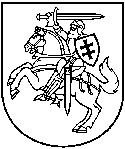 APLINKOS APSAUGOS AGENTŪRATARŠOS INTEGRUOTOS PREVENCIJOS IR KONTROLĖSLEIDIMAS Nr. T-V.8-29/2019                                                      (ūkio identifikavimo kodas)Ūkininko A. Tunkevič Jociūnų paukštynas Jociūnų k., Medininkų sen., Vilniaus r (ūkinės veiklos objekto pavadinimas, adresas, telefonas)Ūkininkas A. Tunkevič (veiklos vykdytojas, jo adresas, telefono, fakso Nr., elektroninio pašto adresas)Leidimą (be priedų) sudaro 39 lapai.Išduotas 2019 m. liepos  19 d.								A.V.Šio leidimo parengti 3 egzemplioriai.Paraiška leidimui pakeisti suderinta su: Nacionalinio visuomenės sveikatos centro prie Sveikatos apsaugos ministerijos Vilniaus departamentu 2019-05-14 raštu Nr. (10-11 14.3.12E)2-24010______________________________________________________________________________(derinusios institucijos pavadinimas, suderinimo data)I. BENDROJI DALIS1. Įrenginio pavadinimas, gamybos (projektinis) pajėgumas arba vardinė (nominali) šiluminė galia, vieta (adresas).Ūkininkas A. Tunkevič veiklą vykdys Jociūnų k., Medininkų sen., Vilniaus r. sav. dviejuose žemės sklypuose:Planuojamos ūkinės veiklos teritorijoje šiuo metu yra du apleisti pastatai (1474 m2 ploto ferma-veršidė ir 1606 m2 ploto karvidė), kuriuos rekonstravus planuojama auginti broilerius. Paukštyne numatoma įrengti ir eksploatuoti dvi paukštides (1480 m2 ir 1680 m2 ploto) su pagalbinėmis ir buitinėmis patalpomis, pagalbines patalpas su šaldymo įranga, personalo persirengimo patalpą, keturis lesalų rezervuarus, vieną vandens gręžinį, buitinių nuotekų kaupimo rezervuarą, gamybinių (paukštidžių plovimo) nuotekų (srutų) kaupimo rezervuarus, požeminius suskystintų dujų rezervuarus, vietinius vandentiekio, nuotekų, dujotiekio, elektros, ryšių tinklus. Paukštidėje Nr.1 laikomų broilerių kiekis – 29 000 vnt., paukštidėje Nr.2 laikomų broilerių kiekis – 31 000 vnt. 2. Ūkinės veiklos aprašymas.Ūkinė veikla – broilerių auginimas, apimantis tik auginimo ciklą. Planuojamas projektinis pajėgumas per metus – 360 000 vnt. broilerių, t. y. vienu metu 2 paukštidėse numatyta auginti 60 000 vnt. broilerių (SG 24). Per metus bus išauginami 6 auginimo ciklai. Vieną broilerių auginimo ciklą sudarys: broilerių auginimas (39-42 paros) bei paukštidžių valymas (apie 18 dienų). Broilerių auginimasRuošiantis vienadienių viščiukų priėmimui, pirmiausia į paukštides atvežamas kraikas (durpės) ir paskleidžiamas jose apie 2-3 cm storio sluoksniu. Kraikas keičiamas pasibaigus vienam broilerių auginimo ciklui. Planuojamos ūkinės veiklos metu per metus numatoma sunaudoti apie 360 m3 durpių. Durpės bus perkamos iš jomis prekiaujančių įmonių ir naudojamos paukščių laikymo vietoms kreikti. Paukštidės kreikiamos atvežant į pastatus kraiką mobiliomis priemonėmis ir paskleidžiant bei išlyginant kraiko sluoksnį paukštidėse rankiniu būdu. Prieš įkeliant vienadienius viščiukus į paukštides, paukštidės bus įšildytos iki +18 - +20 °C temperatūros, kuri bus palaikoma per visa auginimo ciklą. Vienadieniai viščiukai į paukštides atvežami visi vieną dieną ir iškraunami per kuo trumpesnį laiką. Į paukštides atvežus vienadienius viščiukus, broilerių auginimas vyksta apie 39 – 42 dienas. Užauginti broileriai išvežami realizacijai. Paukščių lesinimo sistemą sudarys: lesalų laikymo talpos, spiralinė lesalų tiekimo sistema ir lesalinės. Numatomi įsigyti įrenginiai pasižymės minimaliu lesalų nubarstymu. Prie kiekvienos paukštidės numatoma pastatyti po 2 lesalų rezervuarus: 2 vnt. x 12,5 m3 (7,5 t) ir 2 vnt. x 31 m3 (19 t). Paruošti lesalai bus atvežami autotransportu ir pneumatiniu transportu pakraunami į talpas. Iš talpų lesalai transporteriais automatizuotai tiekiami tiesiog į paukščių lesinimo technologines linijas. Tokiu būdu kraunant lesalus dulkėjimo į aplinkos orą nebus. Paukščiai bus lesinami atsivežtais visaverčiais broileriams skirtais lesalais. Per metus planuojama sunaudoti apie 1200 tonų lesalų. Paukščių girdymui bus naudojamas vanduo iš įrengto vandens gręžinio. Paukščių girdymo sistemą sudarys vandentiekis ir nipelinės ("lašelio" principo) girdyklos, kurios pasižymi švaraus neužsistovėjusio vandens tiekimu ir vandens taupymu, išvengiant vandens nutekėjimo ant kraiko. Per metus paukščių girdymui planuojama sunaudoti apie 1400 m3/metus vandens. Prie vandens tiekimo sistemos kiekviename pastate bus sumontuoti apskaitos prietaisai, paukštidėse yra numatyti čiaupai kiekvienai girdyklų eilei atjungti.Paukštidžių vėdinimo sistemą sudarys sieniniai ištraukimo ventiliatoriai bei šviežio oro pritekėjimo sklendės. Oro ištraukimui paukštidėje Nr. 1 numatoma įrengti šeši 38 m3/h našumo ir keturi 8 m3/h našumo sieninių ištraukimo ventiliatorių, paukštidėje Nr. 2 – aštuoni 38 m3/h našumo ir keturi 8 m3/h našumo sieninių ištraukimo ventiliatorių. 8 m3/h našumo sieniniai ventiliatoriai dirba ištisus metus, t. y. 8760 val./metus, o 38 m3/h našumo sieniniai ventiliatoriai – apie 300 val./metus (esant aukštoms temperatūroms lauke nuo 25 ºC ir daugiau). Sieniniai ventiliatoriai montuojami galinėse pastato sienose. Oro pritekėjimui, kiekvienoje paukštidėje numatoma įrengti oro pritekėjimo sklendes šoninėse ir priekinėse sienose.Paukštidžių šildymo sistemą sudarys: suskystintų naftos dujų rezervuarai (2 vnt. po 10 m3), vietinis dujotiekis, dujiniai šildytuvai. Kiekvienoje paukštidėje numatoma įrengti po 3 dujinius šildytuvus, kurie veiks apie 2400 val. per metus. Vieno šildytuvo šiluminė galia – 100 kW. Per metus paukštidžių šildymui numatoma sunaudoti 30 t suskystintų naftos dujų. Deginant suskystintas dujas, į aplinkos orą per dūmtraukius bus išmetami: anglies monoksidas (A), azoto oksidai (A). Vėdinimo režimo palaikymas paukštidėse bus automatizuotas.Dirbtinio paukštidžių apšvietimo sistema bus valdoma programiniu būdu. Apšvietimo valdymo programa bus sudaryta visam broilerių išauginimo ciklui. Didžiausias patalpų apšvietimas ir apšvietimo kitimo ribos – 5–50 lx. Elektros energija planuojama vartoti technologiniuose bei pagalbiniuose įrengimuose, objekto ir jo teritorijos apšvietimui bei įmonės buities aptarnavimo reikmėms. Elektros energija bus tiekiama iš Lietuvos energetinės sistemos tinklų. Per metus planuojama sunaudoti 150 MWh/metus elektros energijos.  Broilerių auginimo laikotarpiu dirbantis personalas kiekvieną darbo dieną privalo tikrinti paukštides. Auginimo metu kritę paukščiai bus laikinai laikomi specialiuose konteineriuose, šaldymo kameroje (pagalbinėje patalpoje), kurioje palaikoma minusinė temperatūra, ir pagal sutartį perduodami utilizavimui UAB „Rietavo veterinarinė sanitarija“. Planuojamas kritusių paukščių kiekis apie – 6 t/metus.Vanduo buitinėms reikmėms bus naudojamas iš įrengto vandens gręžinio.  Pasibaigus vienam broilerių auginimo ciklui, tara su paukščiais pakraunama į specialias transporto priemones su kėlimo transportavimo įrenginiais ir išvežami.Paukštidžių valymasPasibaigus vienam broilerių auginimo ciklui ir išvežus užaugintus broilerius, bus vykdomas paukštidžių valymas ir dezinfekavimas. Visas vieno auginimo ciklo metu paukštidėse susikaupęs mėšlas bus pakraunamas į uždarą transporto priekabą (talpa apie 24 t) ir išvežamas į AB „Agrowill Group“ nuosavybės teise priklausančią mėšlo laikino saugojimo vietą (artimiausia planuojamai ūkinei veiklai AB „Agrowill Group" mėšlo laikino saugojimo vieta – Ukmergės g. 44, Bukonių k., Bukonių sen., LT-55418 Jonavos r. sav.) (preliminari prekių pirkimo-pardavimo sutartis pridedama 6 priede). Kadangi per metus paukštidėse numatomi 6 auginimo ciklai, tai mėšlas iš paukštidžių per metus bus išvežamas 6 kartus, t. y. vidutiniškai kas du mėnesius. Už mėšlo tolimesnį tvarkymą bus atsakinga AB "Agrowill Group". Mėšlo išvežimui iš paukštidžių naudojamos sunkiasvorės tvarkingos mašinos, sandariu kėbulu ir tentu uždengtu viršumi, taip apsaugant, kad mėšlas nebūtų barstomas ant kelių. Apsaugai nuo ligų į paukštyno teritoriją atvykstantis transportas kirs dezobarjerą. Vadovaujantis Paukštininkystės ūkių technologinio projektavimo taisyklių (ŽŪ TPT 04:2012) XV skyriaus 207 punktu, 1000-iui broileriui per mėnesį tenka 2,5 m3 mėšlo, t. y. 0,083 m3 mėšlo per dieną. Kraikinio mėšlo tankis, ρ = 0,5 t/m³, tai per dieną susidarys 0,083 m3 · 0,5 t/m3 = 0,0415 t/dieną 1000-iui broileriui. Vieno ciklo metu bus auginama 60 tūkst. maksimaliai 42 dienas. Tuomet vieno ciklo metu susidarys: 0,0415 t/dieną · 60 tūkst. broilerių · 42 d. = 107,07 t mėšlo/ciklą. Per metus susidarys apie 628 t/metus paukščių mėšlo. Planuojamos ūkinės veiklos teritorijoje nebus įrengta mėšlidžių. Iš paukštidžių išvežus mėšlą vykdomas jų plovimas bei dezinfekcija. Po kiekvieno paukščių auginimo ciklo, patalpos ir įrenginiai bus plaunami taupiu aukšto slėgio vandens plovimo įrenginiu. Vienos paukštidės plovimui bus suvartojama apie 8 m3 vandens. Gamybinės nuotekos (srutos), gaunamos paukštidžių technologinių įrenginių plovimo, patalpų valymo, mėšlinų paviršių plovimo metu, bus nuvedamos į šešis po 13 m3 nuotekų (srutų) kaupimo rezervuarus. Iš šių rezervuarų gamybinės (paukštidžių plovimo) nuotekos (srutos) bus išsiurbiamos ir perduodamos ūkininkui A. Tkačenka tvarkyti (preliminari prekių pirkimo-pardavimo sutartis pridedama 6 priede). Paukštides plaunant šaltuoju metų laiku, nuo lapkričio 15 d. iki balandžio 1 d., paukštidžių plovimo nuotekas (srutas) numatoma kaupti tokių nuotekų (srutų) kaupimo rezervuaruose. Planuojamas gamybinių (paukštidžių plovimo) nuotekų (srutų) kiekis – apie 96 m3/metus. Baigus paukštidžių plovimo procesą vykdoma paukštidžių dezinfekcija. Atskiedus dezinfekcines medžiagas vandeniu, aukšto slėgio įrenginiu atliekama aerozolinė lubų, sienų, grindų dezinfekcija. Gamybinių (paukštidžių plovimo) nuotekų (srutų) užterštumo dezinfekcinėmis medžiagomis nebus, nes jos išgaruoja ir nenuteka į gamybinių (paukštidžių plovimo) nuotekų (srutų) rezervuarus. Per metus planuojama sunaudoti apie 0,36 t dezinfekcinių medžiagų. Atlikus dezinfekciją paruošiami dezokilimėliai, darbuotojų avalynė ir rūbai, kurie naudojami tik paukštidžių patalpose.3. Veiklos rūšys, kurioms išduodamas leidimas:1 lentelė. Įrenginyje leidžiama vykdyti ūkinė veikla4. Veiklos rūšys, kurioms priskirta šiltnamio dujas išmetanti ūkinė veikla, įrenginio gamybos (projektinis) pajėgumas. Pagal Šiltnamio dujų apyvartinių taršos leidimų išdavimo ir prekybos jais tvarkos aprašo 1 priedą veiklos rūšys, vykdomos įrenginyje, nepriskiriamos veiklos rūšims, kurioms reikalingas leidimas išmesti šiltnamio dujas.5. Informacija apie įdiegtą vadybos sistemą.Įmonėje aplinkos apsaugos vadybos sistema neįdiegta, tačiau ūkinė veikla bus vykdoma laikantis visų aplinkos apsaugą reglamentuojančių teisės aktų reikalavimų.6. Asmenų atsakomybė pagal pateiktą deklaraciją.Paraiškos deklaracijoje, kurią pasirašė ūkininkas A. Tunkevič, nurodoma, kad Paraiškoje pateikta informacija yra teisinga, tiksli ir visa.2 lentelė. Įrenginio atitikties GPGB palyginamasis įvertinimas bendriesiems GPGB* Europos Komisijos įgyvendinimo sprendimas (ES) 2017/302, 2017 m. vasario 15 d., kuriuo pagal Europos Parlamento ir Tarybos direktyvą 2010/75/ES nustatomos geriausių prieinamų gamybos būdų (GPGB) išvados dėl intensyvaus naminių paukščių arba kiaulių auginimoII. LEIDIMO SĄLYGOS3 lentelė. Aplinkosaugos veiksmų planasBendrovėje naudojamos technologijos atitinka ES GPGB reikalavimus, todėl aplinkosaugos veiksmų planas nesudaromas.7. Vandens išgavimasBroilerių girdymui, patalpų plovimui ir darbuotojų buitiniams poreikiams tenkinti geriamasis vanduo bus tiekiamas iš įrengto artezinio vandens gręžinio, kurio našumas apie 1,39 l/s. Gręžinys priklauso planuojamos ūkinės veiklos organizatoriui (veiklos vykdytojui). Vandens apskaitai bus įrengtas vandens apskaitos prietaisas šalia gręžinio, skirtas viso įmonėje sunaudoto vandens apskaitai, ir du vandens apskaitos prietaisai prie vandens tiekimo sistemos kiekvienoje paukštidėje. Buitinėms reikmėms skirto vandens apskaita bus vykdoma iš bendro vandens apskaitos prietaiso rodmenų atėmus gamybinėms reikmėms sunaudoto vandens apskaitos prietaisų rodmenis. Periodiškai bus tvarkomi ir kalibruojami vandens tiekimo įrenginiai. Paukštidėse numatyta įrengti čiaupus kiekvienai girdyklų eilei atjungti. Vienu metu nebus atjungiama daugiau kaip pusė paukštidės girdyklų. Patalpoms valyti pastatuose bus įrengti laistymo čiaupai.Didžioji išgaunamo vandens dalis bus sunaudojama paukščių girdymui, o tik nedidelė jo dalis bus sunaudojama darbuotojų buitiniams poreikiams tenkinti.Planuojamas sunaudoti vandens kiekis – 1532 m3/metus, tame tarpe:broilerių girdymui – 1400 m3/metus pagal paukščių augintojų-technologų pateiktus poreikius. paukštidžių plovimui, lesinimo ir girdymo įrangos bei kanalizacijos plovimui taupiu aukšto slėgio vandens plovimo įrenginiu – 96 m3/metus. darbuotojų ūkio-buities reikmėms – 36 m3/metus. Planuojama, kad objekte bus įdarbinta 4 darbuotojai. Pagal RSN 26-90 1 darbuotojo 1 pamainos vandens suvartojimo norma yra 25 litrai. Paskaičiuojame 4 darbuotojų vandens suvartojimą: 4 × 25 ltr./pamaina × 30 d/mėn. = 3000 ltr. = 3,0 m3/mėn. vandens arba 36 m3/metus.Gaisrų gesinimas numatomas iš planuojamos ūkinės veiklos teritorijoje esančio 1800 m3 tvenkinio. Paukštidėse bus įrengtos nipelinės vandens girdymo sistemos. Tai leis sutaupyti apie 70% paukščių girdymui naudojamo vandens. Girdyklos pagamintos iš nekenksmingų paukščiams ir atsparių drėgmei medžiagų, tvarkingos, kad be reikalo nebėgtų vanduo ir nepadidėtų paukštidžių oro bei mėšlo drėgmė.4 lentelė. Duomenys apie paviršinį vandens telkinį, iš kurio leidžiama išgauti vandenį, vandens išgavimo vietą ir leidžiamą išgauti vandens kiekįLentelė nepildoma, vanduo iš paviršinių vandens telkinių nėra išgaunamas.5 lentelė. Duomenys apie leidžiamą išgauti požeminio vandens kiekį8. Tarša į aplinkos orą6 lentelė. Leidžiami išmesti į aplinkos orą teršalai ir jų kiekis7 lentelė. Leidžiama tarša į aplinkos orą8 lentelė. Leidžiama tarša į aplinkos orą esant neįprastoms (neatitiktinėms) veiklos sąlygomsLentelė nepildoma. Duomenų apie neatitiktines teršalų išmetimo sąlygas bei joms esant numatomą išmesti teršalų kiekį nėra.9. Šiltnamio efektą sukeliančios dujos (ŠESD)9 lentelė. Veiklos rūšys ir šaltiniai, iš kurių į atmosferą išmetamos ŠESD, nurodytos Lietuvos Respublikos klimato kaitos valdymo finansinių instrumentų įstatymo 1 priedePagal Šiltnamio dujų apyvartinių taršos leidimų išdavimo ir prekybos jais tvarkos aprašo 1 priedą veiklos rūšys, vykdomos įrenginyje, nepriskiriamos veiklos rūšims, kurioms reikalingas leidimas išmesti šiltnamio dujas.10. Teršalų išleidimas su nuotekomis į aplinką ir (arba) kanalizacijos tinklus.Objekto eksploatavimo metu susidarys gamybinės, buitinės ir paviršinės nuotekos.Gamybinės nuotekos (srutos), kurios susidarys paukštidžių plovimo metu pasibaigus paukščių laikymo ciklui, bus surenkamos paukštidėse projektuojamais nerūdijančio plieno trapais. Iš paukštidžių gamybinės nuotekos (srutos) ištekės projektuojamais savitakiniais tinklais ir pateks į šešis po 13 m3 talpos rezervuarus. Paukštidžių plovimo darbus vykdant šaltuoju metų periodu, nuo lapkričio 15 d. iki kovo 1 d., nuotekos (srutos) bus laikinai saugojamos visą šį laikotarpį. Gamybinės nuotekos (srutos) bus perduodamos ūkininkui A. Tkačenka laukams tręšti. Paukštides plaunant šiltuoju metų laiku, nuo kovo 1 d. iki lapkričio 15 d., paukštidžių plovimo nuotekas (srutas) numatoma perduodi ūkininkui po kiekvieno paukštidžių plovimo. Buitines nuotekas iš buitinių patalpų, nuo sanitarinių prietaisų ir trapų, numatoma nuvesti į projektuojamą 5 m3 talpos buitinių nuotekų rezervuarą ir perduodamos tolesniam tvarkymui, sudarius nuotekų tvarkymo sutartį su nuotekų transportavimo paslaugas teikiančiais asmenimis.Paviršinės nuotekos kurioms nebūtinas papildomas valymas nuo pastatų stogų ir teritorijos nubėga paviršiumi, pasiskleidžia teritorijos žaliosiose zonose ir įsifiltruoja į gruntą. Nuo statinių stogų, teritorijos kietos dangos užimamų plotų (0,5851 ha) susidaro apie 3034,4 m3 paviršinių nuotekų per metus. Paviršinių nuotekų kiekio skaičiavimai pateikti 10 priede. Įrenginyje mėšlidė nėra eksploatuojama, susidaręs mėšlas atiduodamas AB „Agrowill Group“ pagal sutartį. Paviršinės nuotekos nuo pastatų stogų nebus užterštos pavojingomis medžiagomis ir be valymo, apskaitos ir kokybės kontrolės lietvamzdžiais bus nu-vedamos į šalia paukštidžių esančius žalius plotus, kur taip pat paviršiaus formavimo priemonėmis bus nuvedamos nevalytos paviršinės nuotekos nuo kietų dangų, kadangi jų užterštumas (BDS7 4,6 – 11,5 mg/l, Nb 2 – 3 mg/l) neviršys Paviršinių nuotekų tvarkymo reglamente į aplinką išleidžiamoms paviršinėms nuotekoms nustatytų normatyvų.Srutos bus kaupiamos sandariuose rezervuaruose. Srutų išsiurbimui iš rezervuarų į specialią transporto priemonę bus naudojama lanksti žarna su atbuline sklende. Taip pat sklendė bus įrengta ir rezervuare, žarnos prijungimo vietoje. Dėl taikomų apsauginių priemonių srutų išsiliejimo greta rezervuaro tikimybė yra labai maža. Kaip papildoma apsauginė priemonė, prie srutų laikymo rezervuaro bus įrengtos betoninės įdubos su trapais, išsiliejusioms srutoms surinkti. 10 lentelė. Leidžiama nuotekų priimtuvo apkrova11 lentelė. Į gamtinę aplinką leidžiamų išleisti nuotekų užterštumasLentelė nepildoma. Nuotekos į gamtinę aplinką neišleidžiamos.11. Dirvožemio apsauga. Reikalavimai, kuriais siekiama užkirsti kelią teršalų išleidimui į dirvožemį. 2018 m. gruodžio mėn. UAB „Fugro Baltic“ atliko planuojamos ūkinės veiklos teritorijoje ekogeologinį tyrimą. Teritorijoje buvo išgręžti 4 gręžiniai galimam grunto užterštumui nustatyti. Būdingų objekto ūkinei (paukštyno) veiklai teršiančių medžiagų nustatymui iš dviejų gręžinių paimti požeminio vandens mėginiai.  Ištirtąjį litologinį – geologinį pjūvį sudaro holoceno technogeniniai (tIV) ir vidurinio Pleistoceno Medininkų posvitės kraštinių fliuvioglacialinių (ftIImd) ir glacialinių darinių nuogulos. Technogeninio grunto sluoksnio padas slūgso 0,4 – 0,6 m gylyje nuo žemės paviršiaus. Technogeninį gruntą sudaro perkastas dulkingas smėlis su organikos priemaiša ir statybinėmis atliekomis. Po technogeniniu gruntu, iki gręžiniais Nr. 1 ir 2 pasiekto gylio (6,0 m), slūgso smėlingas dulkingas moreninis molis (gtIImd), o iki gręžiniu Nr. 3 pasiekto gylio (7,0m) slūgso žvyringas dulkingas smėlis (ftIImd). Pagal artimiausio tyrimo vietai kartografavimo gręžinio Nr. 14697  duomenis, šios posvitės nuogulos slūgso iki ~65 m gylio (202 m abs. a.).Požeminis vanduo sutiktas 3,0 - 3,9 m (219,5 – 224,1 m abs. a.) gylyje. Vandenį talpina žvyringas dulkingas smėlis ir smėlingame dulkingame moreniniame molyje esantys smėlio lęšiai. Laboratoriniu tyrimu nustatytas žvyringo dulkingo smėlio filtracijos koeficientas – 0,57 m/d. Požeminio vandens tėkmės kryptis yra pietryčių. Archyvinių duomenų detaliau apibudinančių hidrogeologinę vietovės sąrangą nėra. Nustatytos daugiaciklių aromatinių angliavandenilių, naftos angliavandenilių ir sunkiųjų metalų koncentracijos grunto mėginiuose neviršija nustatytų normatyviniuose dokumentuose ribinių verčių arba yra žemiau prietaisais nustatomos koncentracijos ribos. Nustatytos bendrosios cheminės sudėties reglamentuojamų jonų, sunkiųjų metalų koncentracijos vandens mėginiuose neviršija nustatytų normatyviniuose dokumentuose ribinių verčių arba yra žemiau prietaisais nustatomos koncentracijos ribos. Nustatyta bendrojo fosforo koncentracija (10,3 mg/l) gręžinio Nr. 3 mėginyje 2,5 karto viršija nustatytą DLK (4 mg/l). Ši teršiančioji medžiaga yra viena iš būdingų objekto ūkinei veiklai ir jos koncentracijos kaita požeminiame vandenyje, vėliau įrengus požeminio vandens stebėjimo sistemą (monitoringo gręžinių tinklą), bus stebima požeminio vandens monitoringo metu.Objekto pavojingumas gruntui – 20 balų, t. y. nėra didelės taršos gruntui rizikos. Objekto pavojingumas požeminiam vandeniui – 95 balų, t. y. nėra didelės požeminio vandens taršos rizikos. Vertinant atliktus tyrimus pagal Lietuvos Geologijos tarnybos parengtą metodiką, t. y. taršos pavojingumo vertinimą (TPV), teritorijoje nėra didelės grunto ir požeminio vandens taršos rizikos bei nėra poreikio atlikti detalųjį ekogeologinį tyrimą.Ūkinės veiklos objekto eksploatacijos metu, neigiamas ūkines veiklos poveikis dirvožemiui ir žemės gelmėms nebus daromas, kadangi pagrindinė veikla vykdoma patalpose su betono grindų danga. Susidariusios buitinės ir paukštidžių plovimo nuotekos (srutos) bus surenkamos į nuotekų kaupimo rezervuarus, kurie yra sandarūs. Mėšlas laikomas paukštidėse ir iš jų tiesiai perduodamas mėšlo tvarkytojui AB „Agrowill Group“. Paviršinės (lietaus) nuotekos nebus užteršiamos ir jokie teršalai į dirvožemi nepateks.Gruntinio vandens kokybei stebėti paukštyne bus vykdomas poveikio požeminio vandens kokybei monitoringas. 12. Atliekų susidarymas. Įmonėje susidarančios atliekos (pavadinimas, kodas).Ūkinės veiklos metu susidarysiančios atliekos bus saugomos bendrovės teritorijoje tam specialiai skirtose patalpose ir išvežamos pagal sutartis atliekas tvarkančių įmonių, kurios turi teisę tvarkyti tokias atliekas ir yra registruotos Atliekas tvarkančių įmonių registre, prisilaikant nustatytų terminų pavojingoms ir nepavojingoms atliekoms laikyti. Ūkinės veiklos metu susidarys tokios atliekos:mišrios komunalinės atliekos (20 03 01). Planuojama, kad darbuotojų ūkinės-buitinės veiklos metu susidarys apie 0,5 t/metus mišrių komunalinių atliekų;popierius ir kartonas (20 01 01). Vienadieniai viščiukai į paukštides atvežami popieriumi išklotose pervežimo dėžėse. Ūkinės veiklos metu susidarys popieriaus ir kartono atliekos – panaudotas popierius iš vienadienių viščiukų pervežimo dėžių. Planuojama, kad popieriaus ir kartono atliekų susidarys apie 0,06 t/metus; plastikinės (kartu su PET (polietilentereftalatas)) pakuotės (15 01 02). Ūkinės veiklos metu susidarys plastikinės pakuotės atliekos – plastikinė tara nuo dezinfekcinių medžiagų. Ištuštinus plastikinę tarą, ji du kartus praplaunama, kol joje nebelieka cheminių medžiagų likučių. Praplovimui panaudoto vandens ir cheminių medžiagų likučių mišinys sunaudojamas tolesniame dezinfekavimo procese. Planuojama, kad plastikinės pakuotės atliekų gali susidaryti iki 0,05 t/metus; panaudotos šviesos diodų lempos (atliekų kodas: 20 01 36). Paukštyne apšvietimui bus naudojamos šviesos diodų (LED) lempos. Perdegusios lempos bus laikinai laikomos uždaroje pagalbinėje patalpoje, gamintojo pakuotėje. Planuojama, kad panaudotų šviesos diodų (LED) lempų susidarys apie 0,01 t/metus. Broilerių auginimo metu taip pat susidarys:gyvūninės kilmes atliekos – II kategorijos šalutinis gyvūninis produktas (ŠGP). Kritę paukščiai, kurių susidarys iki 6 t/metus, bus renkami į konteinerius ir sunešami į šaldymo patalpą. Šioje patalpoje specialiuose konteineriuose laikomi kritę bus išvežami tik tam tikslui naudojamu specialiu transportu konteineriams vežti. Šalutiniai gyvūniniai produktai tvarkomi pagal Valstybinės maisto ir veterinarijos tarnybos direktoriaus 2012-01-20 įsakyme Nr. B1-45 „Dėl Valstybinės maisto ir veterinarijos tarnybos direktoriaus 2005-03-23 įsakymo Nr. B1-190 „Dėl šalutinių gyvūninių produktų ir perdirbtų šalutinių gyvūninių produktų tvarkymo ir apskaitos reikalavimų patvirtinimo“ pakeitimo“ (Žin., 2012, Nr. 13-595), nurodytus reikalavimus. Kritusių paukščių apskaitai vedamas šalutinių gyvūninių produktų apskaitos žurnalas. Apie kritusius paukštyne gyvūnus nedelsiant bus pranešama šalutinių gyvūninių produktų tvarkytojui;mėšlas. Visas vieno auginimo ciklo metu paukštidėse susikaupęs mėšlas bus pakraunamas į uždarą transporto priekabą ir pagal sutartį perduodamas AB „Agrowill Group“. Kadangi per metus paukštidėse numatomi 6 auginimo ciklai, tai mėšlas iš paukštidžių per metus bus išvežamas 6 kartus, t. y. vidutiniškai kas du mėnesius. Už mėšlo tolimesnį tvarkymą bus atsakinga AB "Agrowill Group". Vieno broilerių auginimo ciklo metu susidarys 107,07 t mėšlo/ciklą. Per metus susidarys apie 628 t/metus paukščių mėšlo. 12.1. Nepavojingųjų atliekų apdorojimas (naudojimas ar šalinimas, įskaitant paruošimą naudoti ar šalinti) ir laikymas:12 lentelė. Leidžiamos naudoti nepavojingosios atliekosLentelė nepildoma, nepavojingosios atliekos nenaudojamos. 13 lentelė. Leidžiamos šalinti nepavojingosios atliekosLentelė nepildoma, nepavojingosios atliekos nešalinamos. 14 lentelė. Leidžiamos paruošti naudoti ir (ar) šalinti nepavojingosios atliekosLentelė nepildoma, nepavojingosios atliekos neruošiamos naudoti ir (ar) šalinti. 15 lentelė. Leidžiamas laikyti nepavojingųjų atliekų kiekisLentelė nepildoma, nepavojingosios atliekos nelaikomos. 16 lentelė. Didžiausias leidžiamas laikyti nepavojingųjų atliekų kiekis jų susidarymo vietoje iki surinkimo (S8).Lentelė nepildoma, nepavojingosios atliekos nelaikomos. 12.2. Pavojingųjų atliekų apdorojimas (naudojimas ar šalinimas, įskaitant paruošimą naudoti ar šalinti) ir laikymas:17 lentelė. Leidžiamos naudoti pavojingosios atliekosLentelė nepildoma, pavojingosios atliekos nenaudojamos. 18 lentelė. Leidžiamos šalinti pavojingosios atliekosLentelė nepildoma, pavojingosios atliekos nešalinamos. 19 lentelė. Leidžiamos paruošti naudoti ir (ar) šalinti pavojingosios atliekosLentelė nepildoma, pavojingosios atliekos neruošiamos naudoti ir (ar) šalinti. 20 lentelė. Didžiausias leidžiamas laikyti pavojingųjų atliekų kiekisLentelė nepildoma, pavojingosios atliekos nelaikomos. 13. Sąlygos pagal Atliekų deginimo aplinkosauginių reikalavimų, patvirtintų Lietuvos Respublikos aplinkos ministro 2002 m. gruodžio 31 d. įsakymu Nr. 699 „Dėl Atliekų deginimo aplinkosauginių reikalavimų patvirtinimo“, 8, 81 punktuose nurodytą informaciją.Nepildoma, atliekos nedeginamos. 14. Sąlygos pagal Atliekų sąvartynų įrengimo, eksploatavimo, uždarymo ir priežiūros po uždarymo taisyklių, patvirtintų Lietuvos Respublikos aplinkos ministro 2000 m. spalio 18 d. įsakymu Nr. 444 „Dėl Atliekų sąvartynų įrengimo, eksploatavimo, uždarymo ir priežiūros po uždarymo taisyklių patvirtinimo“, 50, 51 ir 52 punktų reikalavimus.Nepildoma, sąvartynas neeksploatuojamas. 15. Atliekų stebėsenos priemonėsNėra.16. Reikalavimai ūkio subjektų aplinkos monitoringui (stebėsenai), ūkio subjekto monitoringo programai vykdyti.Teršalų kontrolė ir matavimai turi būti vykdomi pagal Ūkio subjektų aplinkos monitoringo nuostatų, patvirtintų Lietuvos Respublikos aplinkos ministro 2009 m. rugsėjo 16 d. įsakymu Nr. D1-546 „Dėl ūkio subjektų aplinkos monitoringo nuostatų patvirtinimo“ reikalavimus parengtą ir nustatyta tvarka suderintą ūkio subjektų aplinkos monitoringo programą. 17. Reikalavimai triukšmui valdyti, triukšmo mažinimo priemonėsŪkinėje veikloje pagrindiniai triukšmo šaltiniai bus paukštidžių vėdinimo ventiliatoriai bei autotransportas. Broilerių auginimo metu triukšmą skleisiantys stacionarūs triukšmo šaltiniai yra:14 sieninių ventiliatorių EM50 (38000 m3/h našumo). Paukštidėje Nr. 1 bus įrengti šeši, paukštidėje Nr. 2 – aštuoni EM50 ventiliatoriai. Ventiliatoriai EM50 bus įrengti 1,5 m aukštyje ir skleis 69 dB(A) triukšmo lygį 7 m atstumu. Ventiliatoriai EM50 dirbs tik vasarą dienos metu (5 val./dieną), esant aukštoms temperatūroms lauke, nuo 25 ºC ir daugiau; 8 sieniniai ventiliatoriai 4D50 (8000 m3/h našumo). Paukštidėse bus įrengti po keturis 4D50 ventiliatorius. Ventiliatoriai 4D50 bus įrengti 1,3 m aukštyje ir skleis 55 dB(A) triukšmo lygį 7 m atstumu. Sieniniai ventiliatoriai 4D50 dirbs ištisus metus, t. y. 8760 val./metus.  Broilerių auginimo metu triukšmą skleisiantys mobilūs triukšmo šaltiniai yra:sunkiasvorės transporto priemonės, pristatančios viščiukus, žaliavas ir lesalus, transportuojančios produkciją, nuotekas ir atliekas. Skaičiavimuose priimta, kad dienos metu (nuo 7 val. iki 19 val.) gali atvykti/išvykti 4 sunkiasvorės transporto priemonės. Transporto priemonės atvažiuos rajoniniu keliu Nr. 5213 Medininkai – Laibiškės – Turgeliai;prie paukštidžių veiksiantis pneumotransportas, kuriuo broilerių auginimo metu lesalai iš sunkiasvorių transporto priemonių bus iškraunami į lesalų bokštus. Pneumotransporto skleidžiamas triukšmas – 75 dB(A). Skaičiavimuose krovos darbų pneumotransportu vieta įvertinta kaip plotinis triukšmo šaltinis, skleidžiantis triukšmą 1 val. per dieną;  4 vietų lengvųjų automobilių antžeminė aikštelė darbuotojų lengviesiems automobiliams statyti. Planuojama, kad į teritoriją gali atvykti 4 lengvieji automobiliai per parą.Mėšlo išvežimo metu metu triukšmą skleisiantys mobilūs triukšmo šaltiniai yra:sunkiasvorės transporto priemonės, išvežančios mėšlą. Skaičiavimuose priimta, kad dienos metu (nuo 7 val. iki 19 val.) gali atvykti/išvykti 2 sunkiasvorės transporto priemonės. Transporto priemonės atvažiuos rajoniniu keliu Nr. 5213 Medininkai – Laibiškės – Turgeliai. Sunkiasvorių transporto priemonių manevravimas teritorijoje įvertintas kaip linijinis triukšmo taršos šaltinis;autokrautuvas, kuriuo bus vykdomi mėšlo perkrovimo į uždarą transporto priemonę darbai. Iš paukštidžių mėšlas bus išvežamas tik užauginus ir išvežus broilerius iš planuojamos ūkinės veiklos teritorijos. Tuo metu sieniniai ventiliatoriai paukštidėse neveiks. Autokrautuvo skleidžiamas triukšmas – 80 dB(A). Skaičiavimuose krovos darbų vieta įvertinta kaip plotinis triukšmo šaltinis, skleidžiantis triukšmą 8 val. per dieną.	Su ūkine veikla susijusio triukšmo lygio sklaidos skaičiavimai planuojamos ūkinės veiklos teritorijos aplinkoje ir aplink esančioje artimiausioje gyvenamojoje aplinkoje buvo atlikti kompiuterine programa CadnaA. Atliekant triukšmo sklaidos skaičiavimus planuojamos ūkinės veiklos teritorijos aplinkoje, triukšmo lygiai buvo įvertinti vadovaujantis Lietuvos Respublikos sveikatos apsaugos ministro 2011 m. birželio 13 d. įsakymu Nr. V-604 (Žin., 2011, Nr.75-3638 ir vėlesni pakeitimai) patvirtinta Lietuvos higienos norma HN 33:2011 ,,Triukšmo ribiniai dydžiai gyvenamuosiuose ir visuomeninės paskirties pastatuose bei jų aplinkoje” (toliau - HN 33:2011) reikalavimais bei nustatytais ribiniais ekvivalentinio garso slėgio dydžiais. Vertinant viešo naudojimo gatvių ir kelių triukšmą, taikytas HN 33:2011 1 lentelės 3 punktas. Vertinant ūkinės veiklos sukeliamą triukšmą, taikytas HN 33:2011 1 lentelės 4 punktas, vertinant autotransporto sukeliamą triukšmą viešo naudojimo gatvėse ir keliuose, taikytas HN 33:2011 1 lentelės 3 punktas. Skaičiuojant planuojamos ūkinės veiklos ir autotransporto sukeliamą triukšmą vertinamas dienos, vakaro ir nakties triukšmo lygis, kadangi triukšmo šaltiniai planuojamos ūkinės veiklos teritorijoje veiks dienos (7-19 val.), vakaro (19-22 val.) ir nakties (22-7 val.) metu, su planuojama ūkine veikla susijęs autotransportas į teritoriją gali atvykti tik dienos metu.Ūkinė veiklos sukeliamas prognozuojamas triukšmo lygis artimiausioje gyvenamojoje aplinkoje ir ties planuojamos ūkinės veiklos teritorijos ribomis dienos, vakaro ir nakties metu neviršys triukšmo ribinių dydžių, reglamentuojamų ūkinės veiklos objektams pagal HN 33:2011 1 lentelės 4 punktą. Viešojo naudojimo gatvėmis pravažiuojančio ir su planuojama ūkine veikla susijusio autotransporto sukeliamas triukšmo lygis artimiausioje gyvenamojoje aplinkoje dienos metu neviršys triukšmo ribinių dydžių, reglamentuojamų pagal HN 33:2011 1 lentelės 3 punktą.  Išsami informacija apie triukšmo šaltinius, jų skleidžiamą triukšmo lygį ir atliktus triukšmo lygio sklaidos skaičiavimus bei gautus rezultatus pateikta 11 priede.Triukšmo lygio sumažinimui paukštidėse ir šalia jų bus įrengta automatizuota vėdinimo sistema – ventiliatoriai dirbs, palaikant optimalias mikroklimato sąlygas. Reguliariai bus tikrinami paukštidžių ventiliatorių guoliai ir sparnuočių balansas, valomi ortakiai. Išjungiami visi triukšmą keliantys įrenginiai, kai paukštidės nėra naudojamos. Transporto priemonių stovėjimo metu varikliai laikomi užgesinti. Vakaro ir nakties metu nebus vykdomi darbai, kurie gali būti atlikti dienos metu.Kadangi esamos ir planuojamos veiklos metu triukšmo lygių ribinės vertės nebus viršijamos, papildomos triukšmo mažinimo priemonės nenumatomos.18. Įrenginio eksploatavimo laiko ribojimasInformacijos apie įrenginio eksploatavimo laiko ribojimą/neribojimą nėra.           19. Sąlygos kvapams sumažinti, pvz., rezervuarų uždengimas / uždarymas, garų, susidarančių užpildant rezervuarus, surinkimas ir apdorojimas, tinkamas rezervuarų įrengimas, spalvos parinkimas (dėl šilumos absorbcijos tamsios spalvos padidina lakių medžiagų garavimą) Užauginus ir išvežus broilerius iš  ūkinės veiklos teritorijos, bus vykdomas paukštidėse susidariusio mėšlo išvežimas. Paukštyne vienu metu kvapas sklis arba tik iš paukštidžių per ventiliatorius, arba tik mėšlo krovos darbų metu. Mėšlas iš paukštidžių bus autokrautuvu pakraunamas į tentu dengtą priekabą.Ūkinės veiklos metu į aplinkos orą kvapas sklis iš šių taršos šaltinių:broilerių auginimo metu: organizuoti taršos šaltiniai – 22 vnt. sieninių ventiliatorių. Ventiliatoriai paukštidžių valymo metu neveiks. Vadovaujantis Paukštininkystės ūkių technologinio projektavimo taisyklių ŽŪ TPT 04:2012 (Žin., 2012, Nr. 72-3744) 158.2 punktu, kvapo emisija yra 0,22 OU/s/broileriui. Paukštyne numatoma laikyti 60 000 broilerių, suminė paukštyno kvapo emisija bus lygi: 60000 · 0,22 = 13200 OU/s. arbapaukštidėse susidariusio mėšlo išvežimo metu: neorganizuotas taršos šaltinis – atviri paukštidžių vartai ir mėšlo krovos darbų aikštelė, kurioje bus vykdomi mėšlo perkrovimo iš autokrautuvo į uždarą transporto priemonę darbai. Kiekvieno broilerių auginimo ciklo metu susidaręs mėšlas iš abiejų paukštidžių bus pakraunamas į uždarą priekabą ir išvežamas į AB „Agrowill Group" nuosavybės teise priklausančią laikino saugojimo vietą. Kvapo emisijos faktorius – 77 OU/(m2/s) (informacijos šaltinis: Sniffer ER26: Final Report March / 2014, Table 2-A: Ranges of odour emission rates derived from literature, http://www.sniffer.org.uk/files/2314/0473/0193/Sniffer_ER26_SCAILAgriculture_Final_report_Issue_ 15042014.pdf). Kadangi per metus paukštidėse numatomi 6 auginimo ciklai, tai mėšlas iš paukštidžių per metus bus išvežamas 6 kartus, t. y. vidutiniškai kas du mėnesius. Visas vieno auginimo ciklo metu paukštidėse susikaupęs mėšlas bus pakraunamas uždarą priekabą per 16 val. Bendra atidarytų vartų ir mėšlo pakrovimo į priekabą trukmė – iki 96 val. per metus. Gamybinių (paukštidžių plovimo) nuotekų (srutų) laikino saugojimo sandariuose rezervuaruose metu kvapai į aplinką nepateks, kadangi gamybinių (paukštidžių plovimo) nuotekų (srutų) rezervuarai bus uždari ir pagaminti iš gelžbetonio, o papildoma hidroizoliacinė danga apsaugos talpą nuo nepalankių išorinių veiksnių poveikio, t. y. nuo teigiamo ir neigiamo hidrostatinio spaudimo. Siekiant užtikrinti naudojamų talpų sandarumą, bus vykdoma nuolatinė srutų ir buitinių nuotekų rezervuarų kontrolė ir apžiūra. Gamybinių (paukštidžių plovimo) nuotekų (srutų) išsiurbimo metu kvapai į aplinką nepateks. Gamybinių (paukštidžių plovimo) nuotekų (srutų) išsiurbimas vyks prie sandaraus gamybinių (paukštidžių plovimo) nuotekų (srutų) rezervuaro, prijungus sandarią išsiurbimo žarną su atbuliniu vožtuvu. Gamybinės (paukštidžių plovimo) nuotekos (srutų) bus išsiurbiamos į specializuotos transporto priemonės skystam mėšlui transportuoti (srutovežio) sandarią uždarą talpą (cisterną). Kvapo koncentracijos ribinės vertės gyvenamosios aplinkos ore yra nustatytos Lietuvos Respublikos sveikatos apsaugos ministro 2010 m. spalio 4 d. įsakymu Nr. V-885 „Dėl Lietuvos higienos normos HN 121:2010 "Kvapo koncentracijos ribinė vertė gyvenamosios aplinkos ore" ir Kvapų kontrolės gyvenamosios aplinkos ore taisyklių patvirtinimo“ (Žin. 2010, Nr. 120-6148 ir vėlesni pakeitimai). Didžiausia leidžiama kvapo koncentracijos ribinė vertė gyvenamosios aplinkos ore yra 8 europiniai kvapo vienetai (8 OUE/m3).Išsiskiriančio kvapo emisijų skaičiavimai pateikti lentelėje žemiau.* Įvertinus kiekvieno ventiliatoriaus našumą, galima teigti, kad dirbant visiems ventiliatoriams vienu metu:iš paukštidės Nr. 1 per šešis sieninius ventiliatorius, kurių našumas 38000 m3/h išmetama 88 % teršalų kiekio, o per keturis sieninius ventiliatorius, kurių našumas 8000 m3/h – 12 %; iš paukštidės Nr. 2 per aštuonis sieninius ventiliatorius, kurių našumas 38000 m3/h išmetama 90 % teršalų kiekio, o per keturis sieninius ventiliatorius, kurių našumas 8000 m3/h – 10 %. Su broilerių auginimo veikla susijusio kvapo sklaidos skaičiavimai buvo atlikti naudojant AERMOD View matematinį modelį (Lakes Environmental Software, Kanada). AERMOD View modelio galimybės leidžia suskaičiuoti tiek vienos, tiek kelių medžiagų keliamo kvapo sklaidą. Gaunamas rezultatas – kvapo vienetas į kubinį metrą (OUE/m3), įvesties duomenys – kvapo vienetas per sekundę (OU/s) arba vienetas į kvadratinį metrą per sekundę (OU/m2/s). Kvapų koncentracija skaičiuojama 1,5 m aukštyje (vidutinis aukštis, kuriame uodžia žmogus). AERMOD View programa skaičiuojamas 1 valandos kvapo koncentracijos pasiskirstymas, pritaikant 98 procentilį. Gauti rezultatai lyginami su HN 121:2010 nurodyta kvapo koncentracijos ribine verte, kuri lygi 8 OUE/m3.Atliekant planuojamos ūkinės veiklos skleidžiamo kvapo vertinimą buvo naudoti Lietuvos HMT pateikti Vilniaus meteorologinės stoties matavimų duomenys. Kvapo sklaidos modeliavimas atliktas įvertinant 2010–2015 m. kiekvienos dienos valandinius meteorologinių reiškinių stebėjimų duomenis.Skaičiavimo rezultatai rodo, kad maksimali planuojamos ūkinės veiklos sukeliama kvapo koncentracija sieks:broilerių auginimo metu – 1,9 OUE/m3. Ties planuojamos ūkinės veiklos sklypo ribomis prognozuojama kvapo koncentracija svyruos nuo 0,7 OUE/m3 iki 1,7 OUE/m3. Prognozuojama kvapo koncentracija artimiausioje gyvenamojoje aplinkoje sieks 1,1 OUE/m3;paukštidėse susidariusio mėšlo krovos darbų metu – 0,74 OUE/m3. Ties planuojamos ūkinės teritorijos ribomis prognozuojama kvapo koncentracija svyruos nuo 0,01 OUE/m3 iki 0,3 OUE/m3. Prognozuojama maksimali kvapo koncentracija artimiausioje gyvenamojoje aplinkoje sieks 0,09 OUE/m3.Skaičiavimo rezultatai rodo, kad maksimali planuojamos ūkinės veiklos sukeliama prognozuojama kvapo koncentracija susidarys ūkinės veiklos teritorijos ribose ir neviršys HN121:2010 "Kvapo koncentracijos ribinė vertė gyvenamosios aplinkos ore" 9 punkte nurodytos ribinės kvapo koncentracijos (8 OUE/m3).Kvapo sklaidos aplinkos ore žemėlapiai pateikti 11 priede. Mėšlo išvežimui iš paukštidžių naudojamos sunkiasvorės tvarkingos mašinos, sandariu kėbulu ir tentu uždengtu viršumi, taip apsaugant, kad išvengiant mėšlo barstymo ant kelių ir kvapų sklaidos mėšlo transportavimo metu. Kadangi suskaičiuota kvapo koncentracija neviršija ribinės kvapo koncentracijos, papildomos kvapų sklidimo iš įrenginių mažinimo priemonės nenumatomos. 20. Kitos leidimo sąlygos ir reikalavimai pagal Taisyklių 65 punktą.1. Bendrovė privalo reguliariai ir laiku kompetentingoms aplinkosaugos institucijoms teikti reikiamas ataskaitas teisės aktuose nustatytais terminais.2. Įrenginių operatorius privalo pranešti Aplinkos apsaugos agentūrai ir Aplinkos apsaugos departamento prie Aplinkos ministerijos Vilniaus valdybai apie bet kokius planuojamus įrenginio pobūdžio arba veikimo pasikeitimus ar išplėtimą, kuris gali daryti poveikį aplinkai.3. Įrenginių teritorija privalo būti tvarkoma ir prižiūrima taip, kad būtų išvengta neteisėto ir atsitiktinio dirvožemio, paviršinio ir požeminio vandens užteršimo bet kokiais teršalais.4. Veiklos vykdytojas privalo nedelsiant pranešti Aplinkos apsaugos departamento prie Aplinkos ministerijos Vilniaus valdybai apie pažeistas šio leidimo sąlygas, didelį poveikį aplinkai turintį incidentą arba avariją ir nedelsiant imtis priemonių apriboti poveikį aplinkai ir užkirsti kelią galimiems incidentams ir avarijoms ateityje. 5. Iki pilno veiklos nutraukimo veiklos vietos būklė turi būti pilnai sutvarkyta, kaip numatyta įrenginio projekte, planuose ir reglamentuose. Galutinai nutraukdamas veiklą, jos vykdytojas privalo įvertinti dirvožemio ir požeminių vandenų užterštumo būklę pavojingų medžiagų atžvilgiu. Jei dėl įrenginio eksploatavimo pastarieji labai užteršiami šiomis medžiagomis, ir jų būklė skiriasi nuo pirminės būklės eksploatavimo pradžioje, veiklos vykdytojas turi imtis būtinų priemonių dėl tos taršos mažinimo, siekdamas atkurti tą eksploatavimo vietos būklę. 6. Sekti informaciją apie vykdomos ūkinės veiklos geriausiai prieinamas technologijas ir ieškoti galimybių jas pritaikyti. Pasikeitus norminiams dokumentams, atsiradus naujiems ar įdiegus naujus technologinius sprendimus – peržiūrėti įrenginio atitikimą geriausiems prieinamiems gamybos būdams ir, esant poreikiui, pakeisti Taršos integruotos prevencijos ir kontrolės leidimą.7. Vadovautis ūkio subjektų aplinkos monitoringo nuostatų, patvirtintų Lietuvos Respublikos aplinkos ministro 20019-09-16 įsakymo Nr. D1-546 „Dėl ūkio subjektų aplinkos monitoringo nuostatų patvirtinimo“ reikalavimais, vykdant monitoringą.8. Parengti Aplinkos oro taršos šaltinių ir iš jų išmetamų teršalų inventorizacijos ataskaitą per metus nuo įrenginio paleidimo, o pasikeitus į aplinkos orą išmetamų teršalų sudėčiai bei kiekiui ar atsiradus naujam taršos šaltiniui/naujiems taršos šaltiniams informuoti Aplinkos apsaugos agentūrą ir paruošti Aplinkos oro taršos šaltinių ir iš jų išmetamų teršalų inventorizacijos ataskaitą ar ją atitinkamai patikslinti.9. Visi vykdomo aplinkos monitoringo taškai turi būti saugiai įrengti, pažymėti ir saugojami nuo atsitiktinio jų sunaikinimo/sugadinimo.10. Apskaitos ir matavimo prietaisai turi atitikti jiems keliamus metrologinius reikalavimus.11. Artimiausioje gyvenamojoje aplinkoje turi būti užtikrinami Lietuvos higienos normos HN 33:2011 „Triukšmo ribiniai dydžiai gyvenamuosiuose ir visuomeninės paskirties pastatuose bei jų aplinkoje“, patvirtintos Lietuvos Respublikos sveikatos apsaugos ministro 2011 m. birželio 13 d. įsakymu Nr. V-604 „Dėl Lietuvos higienos normos HN 33:2011 „Triukšmo ribiniai dydžiai gyvenamuose ir visuomeninės paskirties pastatuose bei jų gyvenamoje aplinkoje“ patvirtinimo“, reglamentuojami triukšmo ribiniai dydžiai.12. Artimiausioje gyvenamojoje aplinkoje turi būti užtikrinta Lietuvos higienos normos HN 121:2010 „Kvapo koncentracijos ribinė vertė gyvenamosios aplinkos ore“ ir kvapų kontrolės gyvenamosios aplinkos ore taisyklių patvirtinimo“ reglamentuojama kvapo ribinė vertė.13. Turi būti užtikrinta, kad ūkinės veiklos metu skleidžiamas kvapas iš kiekvieno taršos šaltinio neviršytų TIPK paraiškoje pateiktų dydžių.14. Siekiant sumažinti neigiamą poveikį aplinkai:14.1. susidarančio kvapo mažinimui turi būti reguliuojamas proteino ir fosforo kiekis lesale;14.2. srutos turi būti laikoms uždaruose srutų kaupimo rezervuaruose;14.3. šildymui turi būti naudojami dujiniai šildytuvai;14.4. mėšlas turi būti išvežamas dengtomis transporto priemonėmis.15. Veiklos vykdytojas privalo Aplinkos apsaugos departamento prie Aplinkos ministerijos Vilniaus valdybai pranešti apie naujai sudarytas arba pakeistas sutartis su žemės savininkais/valdytojais dėl srutų perdavimo laukų tręšimui.16. Prieš pradedant ūkinę veiklą veiklos vykdytojas privalo aprobuoti ir gauti leidimą naudoti požeminio vandens išteklius. Gavus leidimą, pateikti Aplinkos apsaugos agentūrai informaciją dėl TIPK leidime esančios 5 lentelės papildymo trūkstamais duomenimis.17. Esant artimiausioje gyvenamojoje vietovėje gyventojų nusiskundimams, veiklos vykdytojas privalo artimiausiose gyvenamosios paskirties patalpose bei teritorijoje atlikti rizikos veiksnių (kvapų, triukšmo) matavimą, ir nustačius viršijimus imtis priemonių, kad ribinių verčių viršijimo būtų išvengta.TARŠOS INTEGRUOTOS PREVENCIJOS IR KONTROLĖS LEIDIMO Nr. T-V.8-29/2019 PRIEDAI1. Ūkininko A. Tunkevič Jociūnų paukštyno, esančio Jociūnų k., Medininkų sen., Vilniaus r., paraiška Taršos integruotos prevencijos ir kontrolės leidimui gauti be priedų (45 psl.).2. Paraiškos derinimo su Nacionalinio visuomenės sveikatos centro prie Sveikatos apsaugos ministerijos Vilniaus departamentu 2019-05-14 rašto Nr. (10-11 14.3.12E)2 -24010 kopija (2 psl.).3. Susirašinėjimai su veiklos vykdytoju ir kitomis institucijomis:3.1. Aplinkos apsaugos agentūros 2019-02-05 rašto Nr. (30.1)-A4-867 „Dėl ūkininko A. Tunkevič Jociūnų paukštyno paraiškos TIPK leidimui gauti“, 2019-03-29 rašto Nr. (30.1)-A4E-538 „Dėl ūkininko A. Tunkevič Jociūnų paukštyno paraiškos TIPK leidimui gauti“ ir 2019-05-02 rašto Nr. (30.1)-A4E-1107 „Dėl ūkininko A. Tunkevič Jociūnų paukštyno paraiškos TIPK leidimui gaut“,siųstų Nacionalinio visuomenės sveikatos centro prie Sveikatos apsaugos ministerijos Vilniaus departamentui, kopijos (6 psl.);3.2. Aplinkos apsaugos agentūros 2019-02-05 rašto Nr. (30.1.)-A4-865 „Pranešimas apie gautą paraišką taršos integruotos prevencijos ir kontrolės leidimui gauti“, 2019-03-29 rašto Nr. (30.1.)-A4E-540 „Pranešimas apie gautą paraišką taršos integruotos prevencijos ir kontrolės leidimui gauti“ir 2019-05-02 rašto Nr. (30.1.)-A4E-1105 „Pranešimas apie gautą ūkininko A. Tunkevič Jociūnų paukštyno paraišką taršos integruotos prevencijos ir kontrolės leidimui gauti“siųstų Vilniaus rajono savivaldybės administracijai, kopijos (7 psl.);3.3. Aplinkos apsaugos agentūros 2019-02-05 rašto Nr. (30.1)-A4-866 „Dėl ūkininko A. Tunkevič Jociūnų paukštyno paraiškos TIPK leidimui gauti“, 2019-03-29 rašto Nr. (30.1)-A4E-535 „Dėl ūkininko A. Tunkevič Jociūnų paukštyno paraiškos TIPK leidimui gauti“ ir 2019-05-02 rašto Nr. (30.1)-A4E-1106 „Dėl ūkininko A. Tunkevič Jociūnų paukštyno paraiškos TIPK leidimui gauti“ siųstų Aplinkos apsaugos departamentui prie Aplinkos ministerijos, kopijos (6psl.);3.4. Aplinkos apsaugos agentūros 2019-03-07 rašto Nr. (30.1)-A4-1704 „Sprendimas nepriimti ūkininko A. Tunkevič Jociūnų paukštyno paraiškos TIPK leidimui gauti“ ir 2019-04-19 rašto Nr. (30.1)-A4-3192 „Sprendimas nepriimti ūkininko A. Tunkevič Jociūnų paukštyno paraiškos TIPK leidimui gauti“, siųstų UAB „Aplinkos vadyba“, kopijos (3 psl.);3.5. Aplinkos apsaugos agentūros 2019-05-28 rašto Nr. (30.1)-A4-4086 „Sprendimas dėl ūkininko A. Tunkevič Jociūnų paukštyno paraiškos TIPK leidimui gauti priėmimo“, siųsto UAB „Aplinkos vadyba, kopija (1 psl.).4. Monitoringo programa.2019 m. liepos  19 d.        (Priedų sąrašo sudarymo data)AAA direktorius                                   Rimgaudas Špokas	                 _____________                                                                    (Vardas, pavardė)                                       (parašas)			         A. V8636935DirektoriusRimgaudas Špokas(Vardas, pavardė)(Parašas)Įrenginio pavadinimasĮrenginyje leidžiamos vykdyti veiklos rūšies pavadinimas pagal Taisyklių 1 priedą ir kita tiesiogiai susijusi veikla12Ūkininko A. Tunkevič Jociūnų paukštynas6.6 intensyvus paukščių arba kiaulių auginimas, kai:6.6.1. yra daugiau kaip 40 000 vietų naminiams  paukščiamsEil. Nr.Aplinkos komponentai, kuriems daromas poveikisNuoroda į ES GPGB informacinius dokumentus, anotacijasGPGB technologijaSu GPGB taikymu susijusiosvertės, vnt.AtitikimasPastabos12345671.Aplinkosaugos vadybos sistemos (AVS)*GPGB 1Siekiant pagerinti bendrą ūkių aplinkosauginį veiksmingumą, GPGB nustatytas reikalavimas įgyvendinti aplinkosaugos vadybos sistemą (AVS), pasižyminčią toliau nurodytomis savybėmis, ir jos laikytis:1. vadovybės, įskaitant aukščiausiąją vadovybę, įsipareigojimas;2. vadovybės nustatoma aplinkosaugos politika, apimanti nuolatinį įrangos aplinkosauginio veiksmingumo gerinimą;3. su finansiniu planavimu ir investicijomis susijusių būtinų procedūrų, tikslų ir uždavinių planavimas ir įgyvendinimas;4. procedūrų įdiegimas, ypatingą dėmesį skiriant:a) struktūrai ir atsakomybei;b) mokymui, informuotumui ir kompetencijai;c) ryšiams;d) darbuotojų dalyvavimui;e) dokumentacijai;f) veiksmingai proceso kontrolei;g)techninės priežiūros programoms;h)avarinei parengčiai ir reagavimui;i) aplinkos teisės aktų vykdymo užtikrinimui;5. veiklos rezultatų tikrinimas ir taisomųjų veiksmų taikymas, ypatingą dėmesį skiriant:a) stebėsenai ir matavimui (taip pat žr. Jungtinio tyrimų centro informacinę ataskaitą apie iš pramoninių išmetamųjų teršalų (PIT) įrenginių išmetamų teršalų kiekio stebėseną (angl. ROM);b) ištaisomiesiems ir prevenciniams veiksmams;c) įrašų tvarkymui; d) nepriklausomam (jei įmanoma) vidaus ar išorės auditui, siekiant nustatyti, ar AVS atitinka planuotus susitarimus, ir yra tinkamai įgyvendinama ir prižiūrima;6. aukščiausiosios vadovybės atliekama AVS ir jos nuolatinio tinkamumo, pakankamumo ir veiksmingumo peržiūra;7. švaresnių technologijų plėtros stebėjimas;8. įrenginio galutinio išmontavimo poveikio aplinkai įvertinimas naujo įrenginio projektavimo ir eksploataciniu laikotarpiu;9. reguliarus atitikties nustatytiems sektoriaus etalonams (pvz., atitikties aplinkosaugos vadybos ir audito sistemos sektoriams skirtame informaciniame dokumente nustatytiems reikalavimams) tikrinimas.Toliau nurodyti AVS aspektai yra įtraukti į GPGB specialiai dėl intensyvaus naminių paukščių arba kiaulių auginimo:10. triukšmo valdymo plano įgyvendinimas (žr. GPGB 9);11. kvapų valdymo plano įgyvendinimas (žr. GPGB 12).AtitinkaPaukštyne bus sudarytas planas, kuriame nurodoma, kas bus padaryta siekiant sumažinti aplinkos taršą:- aplinkos monitoringo vykdymas- duomenų apie paukščių skaičių, maitinimo raciono keitimą, o taip pat apie gerinimo priemones, registravimas.2.Geras šeimininkavimas*GPGB 2Tinkama įrenginio ir (arba) ūkio vieta ir veiklos erdvinis išdėstymas, siekiant:— sumažinti gyvūnų ir medžiagų (įskaitant mėšlą) vežimą,— užtikrinti tinkamą atstumą nuo apsaugos reikalaujančių jautrių receptorių,— atsižvelgti į vyraujančias klimato sąlygas (pvz., vėją ir kritulius),— atsižvelgti į galimą ūkio pajėgumų plėtrą ateityje,— užkirsti kelią vandens taršai.AtitinkaPašarais bus pasirūpinama iš anksto; atliekų išvežimas organizuojamas periodiškai pagal sudarytas sutartis; mėšlas kiekvieno broilerių auginimo ciklo pabaigoje atiduodamas pagal sutartį. Poveikis apsaugos reikalaujantiems jautriems receptoriams nebus daromas, išlaikomas tinkamas atstumas iki jų. 3.Geras šeimininkavimas*GPGB 2Šviesti ir mokyti darbuotojus, visų pirma:— apie susijusius reglamentus, gyvulininkystę, gyvūnų sveikatą ir gerovę, mėšlo tvarkymą, darbuotojų saugą,— mėšlo vežimą ir žemės tręšimą juo,— veiklos planavimą,— nepaprastosios padėties planavimą ir valdymą,— įrangos remontą ir priežiūrą.AtitinkaBus parengti darbo procedūrų aprašymai ir vykdomi darbuotojų apmokymai, kuriuose bus supažindinama su aplinkosaugos reikalavimais. Specialistai dalyvaus paukščių augintojų organizuojamuose seminaruose, kursuose kvalifikacijai kelti. Periodiškai vykdoma įrangos remontas ir priežiūra.4.Geras šeimininkavimas*GPGB 2Parengti nepaprastosios padėties planą, skirtą veiksmams netikėto išmetamųjų teršalų išsiskyrimo atveju ir įvykus incidentams, pavyzdžiui, vandens telkinių taršai. Tai gali apimti:— ūkio planą, kuriame būtų nurodytos drenažo sistemos ir vandens/nuotekų šaltiniai,— veiksmų planus, skirtus reaguoti į tam tikrus galimus įvykius (pvz., gaisrus, prasisunkimą iš srutų talpyklų, ar jų sugriuvimą, nekontroliuojamą nuotėkį iš mėšlo krūvų, naftos išsiliejimus),— turimą įrangą, skirtą kovoti su taršos incidentu (pvz., įrangą, skirtą užkimšti žemėje esantį drenažą, užtvenkti griovius, arba išsiliejusios alyvos surinkimo sistemą).AtitinkaPaukštyne bus sudaryti gaisro prevencijos bei darbuotojų veiksmų gaisro metu planai. Planuojamas paukštynas neatitinka kriterijų ir nepriskiriamas prie pavojingų, todėl avarijų likvidavimo planas nėra privalomas. Vykdomoje veikloje avarijų, kurios stipriai užterštų aplinką nenumatoma. 5.Geras šeimininkavimas*GPGB 2Reguliariai tikrinti, taisyti ir prižiūrėti struktūras ir įrangą, konkrečiai:— srutų saugyklas, siekiant pašalinti visus sugadinimo, būklės suprastėjimo ar srutų nutekėjimo požymius,— srutų siurblius, maišytuvus, separatorius, drėkinimo sistemas,— vandens ir pašarų tiekimo sistemas,— vėdinimo sistemą ir temperatūros jutiklius,— siloso ir transporto įrangą (pvz., sklendes, vamzdžius),— oro valymo sistemas (pvz., atliekant reguliarų jų tikrinimą). Tai gali apimti švarą ūkyje ir kenkėjų kontrolę.AtitinkaPašarų tiekimo, dozavimo, vandens tiekimo, girdymo įrenginių, ventiliacinės sistemos priežiūra atliekama kasdien, o techninė patikra pagal įrenginių naudojimo instrukciją. Periodiškai tikrinami gamybinių (paukštidžių plovimo) nuotekų (srutų) rezervuarai.6.Geras šeimininkavimas*GPGB 2Nugaišusius gyvūnus sandėliuoti taip, kad būtų išvengta išmetamųjų teršalų arba būtų sumažintas jų kiekis.AtitinkaKritę broileriai bus renkami į specialius konteinerius ir sunešami į šaldymo patalpą. Šioje patalpoje specialiuose konteineriuose laikomi kritę broileriai bus atiduodami UAB “Rietavo veterinarinė sanitarija” tik tam tikslui naudojamu specialiu transportu konteineriams vežti.7.Mitybos valdymas*GPGB 3Siekiant sumažinti bendrą išsiskiriantį azoto kiekį ir, atitinkamai, amoniako išmetamųjų teršalų kiekį, ir tuo pačiu patenkinti gyvūnų maistingųjų medžiagų poreikius, pagal GPGB naudojamas racionas ir maistingumo strategija, apimantys vieną ar kelis toliau nurodytų metodų:1. Sumažinti žaliavinių baltymų kiekį naudojant pašarus, kuriuose yra subalansuotas azoto kiekis, atsižvelgiant į energijos poreikius ir į tai, kokios amino rūgštys yra lengvai virškinamos.2. Taikyti daugiaetapį šėrimą, naudojant pašarus, kurie buvo paruošti atsižvelgiant į specifinius gamybos laikotarpio reikalavimus.3. Pašarus, kuriuose yra mažai žaliavinių baltymų, papildyti pagrindinėmis amino rūgštimis.4. Naudoti patvirtintus pašarų priedus, sumažinančius bendrą išsiskiriantį azoto kiekį.Gryno proteinokiekis (% pašare):Jaunas viščiukas – 20-22 %;Augantis viščiukas – 19-21 %;Suaugęs viščiukas – 18-20 %AtitinkaBroileriams bus sudarytas subalansuotas šėrimo racionas. Visaverčius lesalus broileriams tieks AB „Kauno grūdai“. Lesalai bus praturtinti sintetinėmis amino rūgštimis (lizinu, metioninu), kad nebūtų amino rūgščių trūkumo.8.Su GPGB siejamas bendras išsiskiriantis fosforo kiekis*GPGB 4Siekiant sumažinti bendrą išsiskiriantį fosforo kiekį ir tuo pačiu patenkinti gyvūnų maistinių medžiagų poreikius, pagal GPGB naudojamam racionui ir taikomai maistingumo strategijai taikomi  vienas ar keli toliau nurodytų metodų:1. Taikyti daugiaetapį šėrimą,  naudojant racioną, kuris buvo sudarytas atsižvelgiant į specifinius gamybos laikotarpio reikalavimus.2. Naudoti patvirtintus pašarų priedus (pvz. fitazę), kuriais  sumažinamas bendras išsiskiriantis fosforo kiekis.3. Naudoti lengvai virškinamus neorganinius fosfatus siekiant iš  dalies pakeisti tradicinius fosforo šaltinius pašaruose.Bendrojo fosforo kiekis(% pašare):Jaunas viščiukas – 0,65-0,75 %;Augantis viščiukas – 0,6-0,7 %;Suaugęs viščiukas – 0,57-0,67 %AtitinkaBroileriams bus sudarytas subalansuotas šėrimo racionas. 9.Taupus vandens vartojimas*GPGB 5Suvartojamo vandens kiekio registravimas.AtitinkaVartojamas vanduo bus apskaitomas registruojant vandens skaitliukų rodmenis.10.Taupus vandens vartojimas*GPGB 5Vandens nutekėjimo aptikimas ir pašalinimas.AtitinkaPeriodiškai vykdoma vandentiekio techninė priežiūra, šalinami gedimai. Vandens prietaisai kalibruojami, o pratekėjimai nustatomi kasdien apžiūrint.11.Taupus vandens vartojimas*GPGB 5Tvartų ir įrangos valymas naudojant didelio slėgio valymo įrangą.AtitinkaPaukštidžių vidus ir įrengimai plaunami taupiu mobiliu aukšto slėgio vandens plovimo įrenginiu KARCHER.12.Taupus vandens vartojimas*GPGB 5Konkrečiai gyvūnų kategorijai tinkamos įrangos (pvz., automatinių girdyklų, apvalių girdyklų, vandens lovių), pasirinkimas ir naudojimas tuo pačiu užtikrinant prieinamumą prie vandens (ad libitum).AtitinkaPaukštyne bus naudojamos nipelinės girdyklos ir vanduo broileriams bus  prieinamas bet kuriuo paros metu.13.Taupus vandens vartojimas*GPGB 5Geriamojo vandens įrangos tikrinimas ir (prireikus) reguliarus kalibravimas.AtitinkaVandens skaitliukai bus sukalibruoti ir užplombuoti.14.Taupus vandens vartojimas*GPGB 5Neužteršto lietaus vandens pakartotinis naudojimas valymui.NetaikomaPaviršinės nuotekos nuo pastatų stogų ir kietų dangų bus surenkamos ir nuvedamos į šalia paukštidžių esančius žalius plotus. Dėl saugumo reikalavimų lietaus vandens neplanuojama naudoti gamybinėje veikloje. 15.Nuotekų išmetamieji teršalai*GPGB 6Siekti, kad užterštos kiemo erdvės būtų kuo mažesnės.AtitinkaPagrindinė broilerių auginimo veikla bus vykdoma paukštidėse.16.Nuotekų išmetamieji teršalai*GPGB 6Taupiai naudoti vandenį.AtitinkaVartojamas vanduo apskaitomas registruojant vandens skaitliukais.Po broilerių auginimo ciklo, išvežus broilerius iš paukštidžių, paukštidės bus plaunamos aukšto slėgio vandens plovimo įrenginiu, kurio naudojimo metu sunaudojama mažiau vandens.17.Nuotekų išmetamieji teršalai*GPGB 6Atskirti neužterštą lietaus vandenį nuo nuotekų srautų, kuriuos reikia valyti.AtitinkaPaviršinės nuotekos nuo pastatų stogų ir kietų dangų bus surenkamos ir nuvedamos į šalia paukštidžių esančius žalius plotus.18.Nuotekų išmetamieji teršalai*GPGB 7Nuotekos turi nutekėti į tam skirtą talpyklą arba į srutų saugyklą.AtitinkaBuitinės nuotekos bus surenkamos atskirai nuo gamybinių (paukštidžių plovimo) nuotekų (srutų) į buitinių nuotekų rezervuarą ir perduodamos tokias nuotekas tvarkančiai įmonei. Gamybinės (paukštidžių plovimo) nuotekos (srutos) surenkamos paukštidžių plovimo metu į rezervuarus ir perduodamos ūkininkui.19.Nuotekų išmetamieji teršalai*GPGB 7Nuotekas reikia išvalyti.AtitinkaBuitinės nuotekos bus perduodamos tokias nuotekas tvarkančiai įmonei.Gamybinės (paukštidžių plovimo) nuotekos (srutos) bus tvarkomos vadovaujantis Mėšlo ir srutų tvarkymo aplinkosaugos reikalavimų aprašo reikalavimais. Gamybines (paukštidžių plovimo) nuotekas (srutas) numatoma pagal sutartį perduoti ūkininkui A. Tkačenka kaip skystas organines trąšas (srutas).  20.Nuotekų išmetamieji teršalai*GPGB 7Nuotekomis tręšiama žemė, pavyzdžiui, naudojant purkštuvų, judriųjų laistymo sistemų, cisternos, vėduoklinio įterptuvo ar panašias drėkinimo sistemas.AtitinkaGamybinės (paukštidžių plovimo) nuotekos (srutos) bus perduodamos ūkininkui A. Tkačenka laukams tręšti. 21.Taupus energijos vartojimas*GPGB 8Taikyti didelio efektyvumo šildymo ir (arba) vėsinimo ir vėdinimo sistemas.AtitinkaPaukštidžių šildymui bus taikomas dujinis šildymas. Vėdinimo režimo palaikymas paukštidėse bus automatizuotas. 22.Taupus energijos vartojimas*GPGB 8Optimizuoti ir valdyti šildymo ir (arba) vėsinimo ir vėdinimo sistemas, visų pirma, tais atvejais, kai naudojamos oro valymo sistemos.AtitinkaPaukštidžių šildymui bus taikomas dujinis šildymas. Vėdinimo režimo palaikymas paukštidėse bus automatizuotas. Oro valymas nenaudojamas. 23.Taupus energijos vartojimas*GPGB 8Izoliuoti gyvūnams skirtų tvartų sienas, grindis ir (arba) lubas.AtitinkaPaukštidžių sienos ir stogas yra izoliuoti nuo aplinkos poveikio, t. y. apšiltinta termoizoliacinėmis medžiagomis. 24.Taupus energijos vartojimas*GPGB 8Naudoti taupiąsias apšvietimo priemones.AtitinkaApšvietimui bus naudojamos energiją tausojančios šviesos diodų (LED) apšvietimo sistemos.25.Taupus energijos vartojimas*GPGB 8Naudoti šilumokaičius. Gali būti naudojama viena iš šių sistemų:1. oras-oras;2. oras-vanduo;3. oras-žemė.NetaikomaŠildymo energijai gauti naudojamos suskystintos dujos. 26.Taupus energijos vartojimas*GPGB 8Šilumos atgavimui naudoti šilumos siurblius.NetaikomaŠildymo energijai gauti naudojamos suskystintos dujos.27.Taupus energijos vartojimas*GPGB 8Atgauti šilumą iš šildomų ir vėsinamų pakreiktų grindų (mišri sistema).NetaikomaPaukštidėse nėra įrengta uždara požeminė cirkuliuojančio vandens saugykla. 28.Taupus energijos vartojimas*GPGB 8Taikyti natūralųjį vėdinimą.NetaikomaPaukštidėse bus įrengtos automatizuotos ventiliacijos sistemos.29.Skleidžiamas triukšmas*GPGB 9Siekiant išvengti skleidžiamo triukšmo arba, jei tai neįmanoma, jį sumažinti, pagal GPGB turi būti sudarytas ir įgyvendintas triukšmo valdymo planas, kuris turi būti aplinkos valdymo sistemos (žr. GPGB 1), dalis, ir apimti šiuos elementus:i. Protokolą, kuriame nurodyti reikiami veiksmai ir terminai;ii. triukšmo stebėsenos vykdymo protokolą;iii. reagavimo į nustatytus triukšmo įvykius protokolą;iv. triukšmo sumažinimo programą, skirtą, pavyzdžiui, triukšmo šaltiniui (-ams) nustatyti, triukšmui stebėti, šaltinių poveikiui charakterizuoti, ir triukšmo panaikinimo ir (arba) sumažinimo priemonėms įgyvendinti;v. ankstesnių triukšmo incidentų ir taisomųjų priemonių peržiūrą ir žinių apie triukšmo incidentus skleidimą.AtitinkaGPGB 9 taikoma tik tais atvejais, kai tikimasi ir (arba) yra pagrįsta tikėtis, kad bus sukeltas jautriems receptoriams poveikį darantis triukšmas. Triukšmo vertinimas parodė, kad nebus sukeltas jautriems receptoriams poveikį darantis triukšmas. 30.Skleidžiamas triukšmas*GPGB 10Pakankamų atstumų tarp įrenginio ir (arba) ūkių ir jautrių receptorių užtikrinimas. Projektuojant įrenginį ir (arba) ūkį, tinkamas atstumas tarp įrenginio ir (arba) ūkio ir jautrių receptorių užtikrinamas taikant minimalius standartinius atstumus.AtitinkaUžtikrinamas pakankamas atstumas tarp įrenginio ir jautrių receptorių. Artimiausias gyvenamasis namas yra ~0,05 km atstumu nuo ūkinės veiklos teritorijos. 31.Skleidžiamas triukšmas*GPGB 10Įrangos buvimo vieta. Triukšmo lygis gali būti sumažintas:i. padidinus atstumą tarp triukšmo šaltinio ir veikiamo objekto (sumontuojant įrangą kiek praktiškai įmanoma toliau nuo jautrių receptorių);ii. sutrumpinant pašarų tiekimo vamzdžių ilgį;nurodant pašarų dėžių ir pašarų silosinių buvimo vietas, kad transporto priemonių judėjimas ūkyje būtų sumažintas iki minimumo.AtitinkaLesalų transportavimui naudojami mažai garso skleidžiantis pneumatinis transportas ir transporteriai. Paukštidėse instaliuotos paukščių lesinimo technologinės linijos, iš kurių broileriai gali pasiimti tiek pašaro, koks yra poreikis. Paukščių lesinimo technologinės linijos sumontuotos pačia optimaliausia distancija, turi mažai posūkių, kas taip pat prisideda prie triukšmo mažinimo.32.Skleidžiamas triukšmas*GPGB 10Veiklos priemonės: pavyzdžiui, apima:i. durų ir pastato pagrindinių angų uždarymą, ypač šėrimo metu, jei įmanoma;ii. įrangos eksploatavimo pavedimą patyrusiems darbuotojams;iii. triukšmingos veiklos naktį ir savaitgaliais, jei įmanoma, vengimą;iv. triukšmo kontroliavimą atliekant techninę priežiūrą;v. jei įmanoma, pašaro pilnų konvejerių ir sraigtinių separatorių naudojimą;vi. lauke esančių gramdomų plotų maksimalų sumažinimą, siekiant sumažinti skreperių keliamą triukšmą.AtitinkaPaukštyno įrenginius eksploatuoja su įranga supažindinti darbuotojai, veikla vykdoma uždarose paukštidėse. Įmonės specialistai eksploatuoja tvarkingas transporto priemones ir mechanizmus, kurių sukeliamas triukšmas tenkina normas. Transporto maršrutai numatomi vengiant gyvenviečių. Savaitgaliais nevykdoma broilerių realizacija, siekiant išvengti didesnio triukšmo. Sraigtinių separatoriai nenaudojami, pilni konvejeriai nenaudojami, skreperiai nenaudojami.33.Skleidžiamas triukšmas*GPGB 10Mažiau triukšmo skleidžianti įranga. apima tokią įrangą:i. didelio naudingumo ventiliatorius, jei natūralusis vėdinimas yra neįmanomas arba nepakankamas;ii. siurblius ir kompresorius;iii. šėrimo sistemą, kuri sumažina stimulus prieš šėrimą (pavyzdžiui, vertikalius maišytuvus, pasyviąsias ad libitum šėrimo stoteles, pašarų bokštus).AtitinkaPaukštidėse įrengtos automatinės priverstinės ventiliacijos sistemos su optimaliu ventiliatorių veikimu.Esant reguliariam ir dažnam šėrimui sumažinamas stresas šėrimo trūkumui.34.Skleidžiamas triukšmas*GPGB 10Triukšmo kontrolės įranga. Tai apima:i. triukšmo slopintuvus;ii. vibracijos izoliavimą;iii. triukšmą skleidžiančios įrangos (pvz., valcavimo staklynų, pneumatinių konvejerių) atitvėrimą;iv. pastatų garso izoliavimą.NetaikomaNetaikoma dėl biologinio saugumo priežasčių.Paukštidžių sienos ir stogas yra izoliuoti nuo aplinkos poveikio, t. y. apšiltinta termoizoliacinėmis medžiagomis.35.Skleidžiamas triukšmas*GPGB 10Triukšmo mažinimas. Triukšmo sklidimą galima sumažinti tarp triukšmo šaltinio ir veikiamo objekto įrengiant triukšmo barjerus.AtitinkaUžtikrinamas pakankamas atstumas tarp įrenginio ir (arba) ūkių ir jautrių receptorių. Paukštidžių sienos ir stogas yra izoliuoti nuo aplinkos poveikio, t. y. apšiltinta termoizoliacinėmis medžiagomis.36.Išmetamos dulkės*GPGB 11Dulkių susidarymo pastatuose, kuriuose laikomi gyvuliai, mažinimas. Tam gali būti taikomas šių metodų derinys:1. Stambesnių pakratų naudojimas (pvz., vietoj smulkintų šiaudų naudoti ilgus šiaudus arba medžio drožles).2. Šviežių pakratų kreikimas taikant mažai dulkių sukeliantį metodą (pvz., rankomis). 3. Ad libitum šėrimo taikymas.4. Drėgnų pašarų arba granuliuotų pašarų naudojimas arba sausųjų pašarų sistemų papildymas riebalų turinčiomis žaliavomis arba rišikliais.5. Dulkių separatorių įmontavimas į pneumatiniu būdu užpildomas sausųjų pašarų saugyklas.6. Lėtai judančio oro vėdinimo sistemos patalpoje įrengimas ir eksploatavimas.AtitinkaPaukštidėse broileriai bus laikomi ant kraiko – durpių. Taikomas Ad libitum šėrimas.Naudojami visaverčiai pašarai.Sausųjų pašarų saugykla užpildoma sraigtinių transporterių pagalba.37.Išmetamos dulkės*GPGB 11Dulkių koncentracijos tvarte sumažinimas taikant vieną iš šių metodų:1. vandens purškimą;2. aliejaus purškimą;3. oro jonizavimąNetaikomaVandens purškimo taikymas yra ribotas dėl  jautraus gyvūnų reagavimo į  šilumos sumažėjimą vandens purškimo metu, visų  pirma,  jautriais  gyvūnų gyvenimo etapais ir (arba) esant šaltam ir drėgnam klimatui. Prieš dezinfekciją paukštidėse vykdomas plovimas taip pat sumažinantis dulkių koncentracijas. 38.Išmetamos dulkės*GPGB 11Išmetamojo oro apdorojimas taikant oro valymo sistemą, konkrečiai, naudojant:1. vandens gaudyklę;2. sausąjį filtrą;3. drėgnąjį dujų plautuvą (skruberį);4. drėgnąjį rūgštinį plautuvą (skruberį);5. išmetamųjų dujų biologinį valytuvą (arba biologinį lašelinį filtrą);6. dviejų arba trijų etapų oro valymo sistemą;7. biologinį filtrą.NetaikomaOras paukštidėse nėra valomas. 39.Skleidžiami kvapai*GPGB 12Siekiant išvengti arba, jei tai neįmanoma, sumažinti iš ūkio skleidžiamus kvapus, pagal GPGB turi būti parengtas, įgyvendintas ir reguliariai peržiūrimas kvapų valdymo planas, kuris yra aplinkosaugos vadybos sistemos (žr. GPGB 1) dalis, ir apima toliau nurodytus elementus:i. Protokolą, kuriame nurodyti atitinkami veiksmai ir terminai;ii. kvapų stebėsenos vykdymo protokolą;iii. reagavimo į nustatytus kvapų sukeliamus nepatogumus protokolą;iv. kvapų prevencijos ir panaikinimo programą, skirtą, pavyzdžiui, nustatyti šaltinį (-ius), stebėti skleidžiamus kvapus (žr. GPGB 26), apibūdinti skirtingų šaltinių poveikį ir įgyvendinti pašalinimo ir (arba) sumažinimo priemones;v. ankstesnių triukšmo incidentų ir taisomųjų priemonių peržiūrą ir žinių apie triukšmo incidentus skleidimą. Atitinkama stebėsena apibūdinta GPGB 26 reikalavime.NetaikomaGPGB 12 taikoma tik tais atvejais, kai tikimasi ir (arba) yra pagrįsta tikėtis, jog kvapas bus juntamas jautriems receptoriams. 40.Skleidžiami kvapai*GPGB 13Užtikrinti pakankamus atstumus tarp ūkio/įrenginio ir jautrių receptorių. AtitinkaUžtikrinamas pakankamas atstumas tarp įrenginio ir jautrių receptorių.41.Skleidžiami kvapai*GPGB 13Taikyti laikymo sistemą, pagal kurią įgyvendinamas vienas iš toliau nurodytų principų ar jų derinys:— laikyti gyvūnus ir paviršius švarius ir sausus (pavyzdžiui, vengti, kad neišsipiltų pašarai, vengti mėšlo sankaupų guoliui skirtose vietose, kur grindys yra iš dalies dengtos grotelėmis);— sumažinti kvapą išskiriančio mėšlo paviršių (pavyzdžiui, naudoti metalines arba plastikines groteles, kanalus, padedančius sumažinti kvapą išskiriančio mėšlo paviršių);— dažnai pašalinti mėšlą į išorėje esančias (dengtas) mėšlo saugyklas;— sumažinti mėšlo temperatūrą (pvz., vėsinant srutas) ir vidaus aplinkos temperatūrą;— sumažinti virš mėšlo paviršiaus esantį oro srautą ir greitį;— siekti, kad pakratus naudojančiose sistemose pakratai išliktų sausi ir būtų laikomi aerobinėmis sąlygomis.AtitinkaPaukštidėse bus naudojamas kraikas – durpės. Mėšlas iš paukštidžių pašalinamas kiekvieno broilerių auginimo ciklo pabaigoje tiesiai iš paukštidžių ir atiduodamas tvarkytojui pagal sutartį. Tik tuomet vykdomas paukštidžių plovimas, kurio metu susidariusios gamybinės (paukštidžių plovimo) nuotekos (srutos) bus laikinai kaupiamos uždaruose srutų rezervuaruose. Įrengtos ir reguliariai tikrinamos nipelinės girdymo sistemos leidžia nenutekėti vandeniui ant kraiko. 42.Skleidžiami kvapai*GPGB 13Optimizuoti išmetamojo oro šalinimo iš tvarto sąlygas taikant vieną iš šių metodų ar jų derinį:— paaukštinti angą (pvz., įrengti išmetamojo oro angą virš stogo, kaminų, nukreipti išmetamojo oro angą per stogo kraigą, o ne per žemutinę sienų dalį);— padidinti vertikalios angos vėdinimo greitį;— veiksmingai įdiegti išorės kliūtis, kad susikurtų išmetamojo oro srauto turbulencija (pavyzdžiui, pasodinti augalus);— įrengti oro sklendžių dangčius išmetimo angose, esančiose žemutinėse sienų dalyse, siekiant nukreipti išmetamąjį orą link žemės;— išsklaidyti išmetamąjį orą toje tvarto pusėje, kuri yra priešinga jautraus receptoriaus buvimo vietai;— natūraliai vėdinamo pastato aukščiausią kraigo tašką nukreipti skersai vyraujančiai vėjo krypčiai.AtitinkaOro greitis reguliuojamas automatiniu būdu. Vietomis teritorijoje naudojami želdiniai mažinantys kvapų sklidimą į Jociūnų kaimo pusę.43.Skleidžiami kvapai*GPGB 13Naudoti oro valymo sistemą, konkrečiai:1. išmetamųjų dujų biologinį valytuvą (arba biologinį laistomąjį filtrą);2. biologinį filtrą;3. dviejų arba trijų etapų oro valymo sistemą.NetaikomaOro valymo sistemos paukštidėse nenaudojamos.44.Skleidžiami kvapai*GPGB 13Mėšlo sandėliavimui taikyti vieną iš toliau nurodytų metodų ar jų derinį:1. sandėliuojamas srutas arba kietą mėšlą apdengti;2. pasirinkti saugyklos vietą atsižvelgiant į bendrą vėjo kryptį ir (arba) taikyti priemones vėjo greičiui sumažinti prie sandėliavimo vietos ir virš jos (pavyzdžiui, medžius, gamtines kliūtis);3. srutas maišyti kuo mažiau.4. taikyti anaerobinį skaidymą.AtitinkaMėšlas iš paukštidžių pašalinamas kiekvieno broilerių auginimo ciklo pabaigoje ir atiduodamas tvarkytojui pagal sutartį. Mėšlas nebus sandėliuojamas. Gamybinių (paukštidžių plovimo) nuotekų (srutų) rezervuarai bus uždari. Rezervuaruose srutos nėra maišomos. 45.Skleidžiami kvapai*GPGB 13Taikyti vieną iš toliau nurodytų žemės tręšimo mėšlu metodų arba jų derinį:1. naudoti srutų skleistuvą, seklųjį įterptuvą arba giluminį įterptuvą;2. mėšlą įterpti kuo greičiau.NetaikomaMėšlas ir gamybinės (paukštidžių plovimo) nuotekos (srutos) bus atiduodamas tvarkytojui pagal sutartį. Planuojamos ūkinės veiklos organizatorius nevykdys žemės tręšimo darbų.  46.Iš sandėliuojamo kieto mėšlo išsiskiriantys išmetamieji teršalai*GPGB 14Sumažinti išmetamuosius teršalus išskiriančio ploto ir kieto mėšlo krūvos tūrio santykį.Kieto mėšlo krūvas apdengti.Sandėliuoti išdžiovintą kietą mėšlą daržinėje. NetaikomaMėšlas iš paukštidžių pašalinamas kiekvieno broilerių auginimo ciklo pabaigoje ir atiduodamas tvarkytojui pagal sutartį. Mėšlas nebus sandėliuojamas.47.Iš sandėliuojamo kieto mėšlo išsiskiriantys išmetamieji teršalai*GPGB 15Siekiant užkirsti kelią sandėliuojant kietą mėšlą susidarančių išmetamųjų teršalų išsiskyrimui į dirvožemį ir vandenį arba, jei tai neįmanoma, juos sumažinti, pagal GPGB taikomas toliau nurodytų metodų derinys toliau nurodyta eilės tvarka:Išdžiovintą kietą mėšlą sandėliuoti daržinėje.Kieto mėšlo sandėliavimui naudoti betonines silosines.Kietą mėšlą sandėliuoti ant tvirtų nelaidžių grindų, kuriose įrengta drenažo sistema ir nuotėkio surinkimo rezervuarasPasirinkti saugyklą, turinčią pakankamus kieto mėšlo saugojimo pajėgumus tais laikotarpiais, kai žemės tręšimas mėšlu yra neįmanomas.Laikyti kietą mėšlą lauke krūvose atokiau nuo paviršinių ir (arba) požeminių vandentakių, į kuriuos galėtų patekti skysčio nuotėkis.NetaikomaMėšlas iš paukštidžių pašalinamas kiekvieno broilerių auginimo ciklo pabaigoje ir atiduodamas tvarkytojui pagal sutartį. Mėšlas nebus sandėliuojamas.48.Sandėliuojamų srutų išmetamieji teršalai*GPGB 16Tinkamai sukonstruoti ir valdyti srutų saugyklą, taikant toliau nurodytų metodų derinį:1. sumažinti išmetamuosius teršalus išskiriančio paviršiaus ploto ir srutų saugyklos tūrio santykį;2. sumažinti vėjo greitį ir oro cirkuliavimą srutų paviršiuje užpildant saugyklą srutomis žemesniame lygyje;3. srutas maišyti kuo rečiau.AtitinkaGamybinių (paukštidžių plovimo) nuotekų (srutų) rezervuarai yra uždari. Rezervuaruose srutos nėra maišomos.49.Sandėliuojamų srutų išmetamieji teršalai*GPGB 16Srutų saugyklą uždengti. Šiuo tikslu gali būti taikomas vienas iš šių metodų:1. Kietosios dangos naudojimas2. Lanksčiosios dangos naudojimas;3. Plūdriųjų dangų naudojimas, konkrečiai:— plastiko granulių,— lengvų birių medžiagų,— plūdriųjų lanksčiųjų dangų,— geometrinių plastiko lakštų,— oro pripūstų dangų,— natūraliai susidarančios plutos;— šiaudų.AtitinkaGamybinių (paukštidžių plovimo) nuotekų (srutų) rezervuarai yra uždari.50.Sandėliuojamų srutų išmetamieji teršalai*GPGB 16Taikyti srutų rūgštinimą.NetaikomaIšmetamiems teršalams mažinti naudojami uždari gamybinių (paukštidžių plovimo) nuotekų (srutų) rezervuarai.51.Sandėliuojamų srutų išmetamieji teršalai*GPGB 17Siekiant sumažinti iš lagūnos tipo srutų saugyklos į orą išsiskiriančius amoniako išmetamuosius tešalus, pagal GPGB taikomas toliau nurodytų metodų derinys:1) Kuo mažiau maišyti srutas.2) Uždengti lagūnos tipo saugyklą lanksčiąją ir (arba) plūdriąja danga, konkrečiai:— lanksčiais plastiko lakštais,— lengvosiomis biriomis medžiagomis,— natūraliai susidarančia pluta,— šiaudais.NetaikomaLagūnos nebus naudojamos.52.Sandėliuojamų srutų išmetamieji teršalai*GPGB 18Kad išmetamieji teršalai iš surenkamų, vamzdžiais tekančių ir saugyklose ir (arba) į lagūnos tipo saugyklose laikomų srutų nepatektų į dirvožemį ir vandenį, pagal GPGB taikomas toliau nurodytų metodų derinys:Naudoti saugyklas, atsparias mechaniniam, cheminiam ir šiluminiam poveikiui.Pasirinkti pakankamai talpią srutų saugyklą tais laikotarpiais, kai žemės tręšimas mėšlu yra neįmanomas.Pastatyti nepralaidžias srutų surinkimo ir perkėlimo patalpas ir instaliuoti atitinkamą įrangą (pavyzdžiui, srutų duobes, kanalus, drenažo vamzdžius, siurblines).Laikyti srutas lagūnos tipo saugyklose, turinčiose hermetišką pagrindą ir sienas, pavyzdžiui, išklotose moliu arba plastiku (arba turinčiose dviejų sluoksnių dugną). Įrengti nutekėjimo aptikimo sistemą, pavyzdžiui, susidedančią iš geomembranos, drenažinio sluoksnio ir drenažo vamzdyno.Mažiausiai kartą metuose tikrinti saugyklų struktūrinį vientisumą.AtitinkaGamybinių (paukštidžių plovimo) nuotekų (srutų) rezervuarai atsparūs mechaniniam ir cheminiam poveikiui. Gamybinių (paukštidžių plovimo) nuotekų (srutų) rezervuarų tūrio pakanka sutalpinti 78 m3 susidarančių gamybinių (paukštidžių plovimo) nuotekų (srutų). Per metus planuojama, kad susidarys 96 m3 gamybinių (paukštidžių plovimo) nuotekų (srutų). gamybinių (paukštidžių plovimo) nuotekų (srutų) rezervuarų sienos ir pagrindas yra sandarūs. Rezervuarai yra periodiškai stebimi pagal nustatytą grafiką ir pildomi žurnalai. 53.Mėšlo perdirbimas ūkyje*GPGB 19Siekiant sumažinti azoto, fosforo, skleidžiamo kvapo ir mikrobinių patogenų išmetamųjų teršalų išsiskyrimą į orą ir vandenį ir palengvinti mėšlo sandėliavimą ir (arba) žemės tręšimą juo, mėšlas yra perdirbimas ūkyje taikant vieną iš toliau nurodytų metodų ar jų derinį.1) Srutų atskyrimas mechaniniu būdu. Tai apima, pavyzdžiui:sraigtinio slegiančio separatoriaus naudojimą;— dekantavimo centrifūgos separatoriaus naudojimą;— koaguliacijos ir flokuliacjos taikymą;— atskyrimą sietais;— filtravimo preso naudojimą.2) Mėšlo skaidymas anaerobiniu būdu biodujų įrenginyje.3) Išorinio tunelio naudojimas mėšlui džiovinti.4) Srutų aerobinis skaidymas (aeravimas).5) Srutų nitrifikacija ir denitrifikacija.6) Kieto mėšlo kompostavimas.NetaikomaMėšlas paukštyne neperdirbamas. 54.Žemės tręšimas mėšlu*GPGB 201) Įvertinti žemės tręšimui naudojamo mėšlo sukeliamų nuotėkių riziką, atsižvelgiant į:— dirvožemio tipą, sąlygas ir lauko nuolydį,— klimato sąlygas,— lauko sausinimo ir drėkinimo sistemas,— pasėlių sėjomainą,— vandens išteklius ir saugomas vandens zonas.2) Palikti pakankamą atstumą tarp mėšlu patręštų laukų (netręštą žemės ruožą) ir:1. vietų, kuriose yra nuotėkio patekimo į vandenį, konkrečiai, į vandentakius, šaltinius, gręžinius ir pan., rizika;kaimynystėje esančių nuosavybių (įskaitant gyvatvores).3) Vengti tręšti mėšlu, jei gali būti didelė nuotėkio rizika. Visų pirma, mėšlu netręšiama, kai:1. laukas yra užtvindytas, užšalęs arba apsnigtas;2. dirvožemio sąlygos (pvz., vandens erozija arba dirvožemio suspaudimas) kartu su lauko nuolydžiu ir (arba) lauko drenavimu sudaro didelę nuotėkio arba nusausinimo riziką;3. remiantis lietaus prognozėmis, galima numatyti nuotėkio susidarymą;4) Dirvožemio tręšimo mėšlu dažnumą pasirinkti atsižvelgiant į azoto ir fosforo kiekį mėšle ir į dirvožemio savybes (pavyzdžiui, maistinių medžiagų kiekį), sezoniniams pasėliams keliamus reikalavimus ir į galimą nuotėkio riziką dėl oro ar lauko sąlygų;5) Derinti tręšimą mėšlu su pasėlių maistinių medžiagų poreikiu;6) Reguliariai tikrinti tręšiamus laukus siekiant nustatyti, ar yra kokių nuotėkio požymių, ir, prireikus, imtis atitinkamų veiksmų;7) Užtikrinti tinkamą prieigą prie mėšlo saugyklos ir veiksmingą mėšlo pakrovimą jo neišbarstant;8) Patikrinti, ar tręšimo mėšlu įranga yra gerai veikianti, ir ar mėšlas tręšiamas tinkamu dažnumu.NetaikomaPlanuojamos ūkinės veiklos organizatorius nevykdys žemės tręšimo mėšlu ir srutomis.  55.Žemės tręšimas mėšlu*GPGB 20Įvertinti žemės tręšimui naudojamo mėšlo sukeliamų nuotėkių riziką, atsižvelgiant į:— dirvožemio tipą, sąlygas ir lauko nuolydį,— klimato sąlygas,— lauko sausinimo ir drėkinimo sistemas,— pasėlių sėjomainą,— vandens išteklius ir saugomas vandens zonas.Palikti pakankamą atstumą tarp mėšlu patręštų laukų (netręštą žemės ruožą) ir:2. vietų, kuriose yra nuotėkio patekimo į vandenį, konkrečiai, į vandentakius, šaltinius, gręžinius ir pan., rizika;kaimynystėje esančių nuosavybių (įskaitant gyvatvores).Vengti tręšti mėšlu, jei gali būti didelė nuotėkio rizika. Visų pirma, mėšlu netręšiama, kai:laukas yra užtvindytas, užšalęs arba apsnigtas;4. dirvožemio sąlygos (pvz., vandens erozija arba dirvožemio suspaudimas) kartu su lauko nuolydžiu ir (arba) lauko drenavimu sudaro didelę nuotėkio arba nusausinimo riziką;remiantis lietaus prognozėmis, galima numatyti nuotėkio susidarymą.Dirvožemio tręšimo mėšlu dažnumą pasirinkti atsižvelgiant į azoto ir fosforo kiekį mėšle ir į dirvožemio savybes (pavyzdžiui, maistinių medžiagų kiekį), sezoniniams pasėliams keliamus reikalavimus ir į galimą nuotėkio riziką dėl oro ar lauko sąlygų.Derinti tręšimą mėšlu su pasėlių maistinių medžiagų poreikiu.Reguliariai tikrinti tręšiamus laukus siekiant nustatyti, ar yra kokių nuotėkio požymių, ir, prireikus, imtis atitinkamų veiksmų.Užtikrinti tinkamą prieigą prie mėšlo saugyklos ir veiksmingą mėšlo pakrovimą jo neišbarstant.Patikrinti, ar tręšimo mėšlu įranga yra gerai veikianti, ir ar mėšlas tręšiamas tinkamu dažnumu.NetaikomaPlanuojamos ūkinės veiklos organizatorius nevykdys žemės tręšimo mėšlu ir srutomis.  56.Žemės tręšimas mėšlu*GPGB 21Siekiant sumažinti iš srutų, kuriomis tręšiama žemė, išsiskiriančius ir į orą patenkančius amoniako išmetamuosius teršalus, taikomas vienas iš toliau nurodytų metodų ar jų derinys:1) Srutų skiedimas, taikant mažo slėgio vandens drėkinimo sistemas arba panašų metodą.2) Srutų skleistuvo naudojimas, taikant vieną iš šių metodų:1. velkamos žarnos;2. velkamo noragėlio.3) (Atviro) sekliojo įterptuvo naudojimas.4) (Uždaro) giluminio įterptuvo naudojimas.5) Srutų rūgštinimas.NetaikomaPlanuojamos ūkinės veiklos organizatorius nevykdys žemės tręšimo mėšlu ir srutomis.  57.Žemės tręšimas mėšlu*GPGB 22Siekiant sumažinti iš mėšlo, kuriuo buvo patręšta žemė, išsiskiriančius ir į orą patenkančius amoniako išmetamuosius teršalus, mėšlas turi būti įterptas į dirvožemį kuo greičiau.Žemutinė intervalo riba reiškia, kad įterpiama iškart. Viršutinė intervalo riba gali būti iki 12 valandų, kai sąlygos greitesniam įterpimui nėra palankios, pvz., kai žmogiškųjų išteklių ir įrangos naudojimas yra ekonomiškai nepagrįstas.0-4 val. NetaikomaPlanuojamos ūkinės veiklos organizatorius nevykdys žemės tręšimo mėšlu ir srutomis.  58.Per visą gamybos procesą susidarantys išmetamieji teršalai*GPGB 23Siekiant sumažinti per visą kiaulių (įskaitant paršavedes) arba naminių paukščių auginimo procesą susidarančius amoniako išmetamuosius teršalus, pagal GPGB reikia numatyti arba apskaičiuoti, kiek sumažėjo išsiskiriančių amoniako išmetamųjų teršalų per visą gamybos procesą, remiantis ūkyje įgyvendintu GPGB. AtitinkaVykdomas ūkio subjekto aplinkos monitoringas.59.Išmetamųjų teršalų ir proceso rodiklių stebėsena*GPGB 24Į mėšlą išsiskyręs bendrojo azoto ir bendrojo fosforo kiekis stebimas taikant vieną iš toliau nurodytų metodų bent jau toliau nurodytu dažnumu:1) Skaičiavimai pagal azoto ir fosforo masės balansą, atsižvelgiant į sunaudotus pašarus, žalių baltymų kiekį pašaruose, bendrą fosforo kiekį ir gyvūnų produktyvumą. Kartą per metus kiekvienai gyvūnų kategorijai.2) Bendro azoto ir bendro fosforo kiekio apskaičiavimas remiantis mėšlo analize. Kartą per metus kiekvienai gyvūnų kategorijai.AtitinkaKartą per metus bus vykdomi skaičiavimai pagal azoto ir fosforo masės balansą, atsižvelgiant į sunaudotus pašarus, žalių baltymų kiekį pašaruose, bendrą fosforo kiekį ir gyvūnų produktyvumą arba skaičiavimas bus atliekamas remiantis mėšlo analize. 60.Išmetamųjų teršalų ir proceso rodiklių stebėsena*GPGB 25Stebimi į orą išsiskiriantys amoniako išmetamieji teršalai bent jau toliau nurodytu dažnumu taikant vieną iš toliau nurodytų metodų:1) Prognozės pagal masės balansą, atsižvelgiant į kiekviename mėšlo tvarkymo etape išsiskiriantį ir bendrą azoto (arba bendrą amoniakinio azoto) kiekį. Kartą per metus kiekvienai gyvūnų kategorijai.2) Skaičiavimai, išmatuojant amoniako koncentraciją ir vėdinimo lygį, taikant ISO, nacionalinius ar tarptautinius standartinius metodus arba kitus metodus, kuriais užtikrinama duomenų lygiavertė mokslinė kokybė. Kiekvieną kartą, kai iš esmės pakeičiamas bent vienas iš šių rodiklių:a) ūkyje auginamų gyvulių tipas;b) laikymo sistemaPrognozės, pagrįstos išmetamųjų teršalų faktoriais. Kartą per metus kiekvienai gyvūnų kategorijai.AtitinkaVykdoma išsiskiriančio bendro azoto (amoniakinio azoto) kiekio apskaita kiekvienai gyvūnų kategorijai kartą į metus.61.Išmetamųjų teršalų ir proceso rodiklių stebėsena*GPGB 26Skleidžiami kvapai gali būti stebimi remiantis:— EN standartais (pvz., naudojant dinaminę olfaktometriją pagal EN 13725 standartą kvapų koncentracijai nustatyti);— taikant alternatyvius metodus, kuriems EN standartai nėra parengti (pvz., matuojant ir (arba) nustatant ar prognozuojant kvapų poveikį) galima remtis ISO, nacionaliniais arba kitais tarptautiniais standartais, kuriais užtikrinami lygiavertės mokslinės kokybės duomenys.NetaikomaPaukštyno aplinkoje buvo sumodeliuota amoniako ir kvapo sklaida, kurios rezultatai parodė, kad jautrių receptorių buvimo vietoje nebus juntamas nemalonus kvapas. GPGB 26 reikalavimas taikomas tik tais atvejais, kai numatoma ir (arba) yra pagrįsta tikėtis, jog jautrių receptorių buvimo vietoje bus juntamas nemalonus kvapas.62.Išmetamųjų teršalų ir proceso rodiklių stebėsena*GPGB 27Iš kiekvieno tvarto išmetamos dulkės stebimos taikant vieną iš toliau nurodytų metodų bent jau toliau nurodytu dažnumu: 1) Skaičiavimai, išmatuojant dulkių koncentraciją ir vėdinimo lygį, remiantis EN standartiniais metodais arba kitais metodais (ISO, nacionaliniais ar tarptautiniais), kuriais užtikrinami lygiavertės mokslinės kokybės duomenys. Kartą per metus.2) Prognozės, pagrįstos išmetamųjų teršalų faktoriais. Kartą per metus.NetaikomaVykdomas ūkio subjekto aplinkos monitoringas.63.Išmetamųjų teršalų ir proceso rodiklių stebėsena*GPGB 28Amoniako išmetamųjų teršalų, dulkių ir (arba) skleidžiamo kvapo iš kiekvieno tvarto, kuriame yra įdiegta oro valymo sistema, stebėsena vykdoma taikant visus toliau nurodytus metodus bent jau nurodytu dažnumu:1) Tikrinti oro valymo sistemos veiksmingumą išmatuojant amoniako, kvapų ir (arba) dulkių kiekį praktinėmis ūkio sąlygomis, laikantis nustatyto matavimo protokolo ir remiantis EN standartiniais metodais arba kitais metodais (ISO, nacionaliniais arba tarptautiniais), kuriais užtikrinami lygiavertės mokslinės kokybės duomenys. Vieną kartą.2) Oro valymo sistemos veiksmingumo tikrinimas (pvz., nuolat registruojant veiklos rodiklius arba taikant pavojaus signalo sistemas). Kasdien.NetaikomaPaukštidėse nėra įdiegtos oro valymo sistemos. 64.Išmetamųjų teršalų ir proceso rodiklių stebėsena*GPGB 29Bent kartą kiekvienais metais stebimi toliau nurodyti proceso rodikliai:Vandens suvartojimas. Registruojama naudojantis, pavyzdžiui, tinkamais matuokliais arba remiantis sąskaitomis faktūromis.Pagrindiniai vandens vartojimo procesai tvartuose (valymas, šėrimas, ir t. t.) gali būti stebimi atskirai.Elektros energijos suvartojimas. Registruojama naudojantis, pavyzdžiui, tinkamais skaitikliais arba remiantis sąskaitomis faktūromis. Elektros suvartojimas tvartuose stebimas atskirai nuo kitų ūkio įrenginių. Pagrindiniai energiją vartojantys procesai tvartuose (šildymas, vėdinimas, apšvietimas, ir t. t.) gali būti stebimi atskirai.Degalų suvartojimas. Registruojama naudojantis, pavyzdžiui, tinkamais matuokliais arba remiantis sąskaitomis faktūromis.AtitinkaPaukštyne vykdoma vandens apskaita vandens skaitikliais. Elektros suvartojimas stebimas bendras nuo visų procesų kartu (vėdinimo ir t.t.). Vykdoma buhalterinė kuro apskaita remiantis sunaudojimo aktais bei limitinėmis kortelėmis.65.Išmetamųjų teršalų ir proceso rodiklių stebėsena*GPGB 29Atvežtų ir išvežtų gyvūnų skaičius, įskaitant, atitinkamais atvejais, gimimus ir nugaišimus. Registravimas remiantis, pavyzdžiui, esamais registrais.AtitinkaRegistruojama atvežtų, išvežtų, kritusių broilerių skaičius, kas ketvirtį deklaruojama deklaruojamas esamas gyvulių skaičius žemės ūkio informacijos ir kaimo verslo centro elektroninėje sistemoje.66.Išmetamųjų teršalų ir proceso rodiklių stebėsena*GPGB 29Pašarų suvartojimas. Registravimas remiantis, pavyzdžiui, sąskaitomis faktūromis arba esamais registrais.AtitinkaPaukštyne pašarų suvartojimas registruojamas, remiantis sąskaitos faktūromis, pašarų gamybos ataskaita, sandėlio knyga, pašarų pajamavimo ir suvartojimo žiniaraščiais.67.Išmetamųjų teršalų ir proceso rodiklių stebėsena*GPGB 29Mėšlo kaupimas. Registravimas remiantis, pavyzdžiui, esamais registrais.AtitinkaMėšlo susidarymas įmonėje registruojamas perduodant mėšlą tolimesniam tvarkytojui. 68.Iš paukštynų išsiskiriantys amoniako išmetamieji teršalai*GPGB 31Siekiant sumažinti iš  kiekvieno tvarto,  kuriame laikomos vištos dedeklės, veisliniai broileriai  arba vištaitės, į orą išsiskiriančius amoniako išmetamuosius teršalus, taikomas vienas iš toliau nurodytų metodų ar jų derinys:1) Mėšlo šalinimas konvejeriais (jei  naudojamos pagerintų arba  nepagerintų gardų sistemos) šalinant mažiausiai: —  kartą  per  savaitę,  jei  mėšlas džiovinamas oru; arba — du kartus per savaitę, jei mėšlas nėra džiovinamas oru.2) Jei taikomos auginimo ne narvuose sistemos:0. Dirbtinio vėdinimo sistema ir retas mėšlo šalinimas (jei gausiai naudojami pakratai ir yra mėšladuobė) taikomi tik su papildoma poveikio mažinimo priemone, pvz.: —  pasiekiant, kad  mėšle būtų daug sausosios medžiagos; —  naudojant oro valymo sistemą.1. Naudojamas mėšlo konvejeris arba grandyklė (jei gausiai naudojami pakratai ir  yra mėšladuobė).2. Mėšlas dirbtinai džiovinamas vamzdžiais nukreipiamu oru (jei  gausiai naudojami pakratai ir yra mėšladuobė)3. Mėšlas dirbtinai džiovinamas oru, pučiamu per perforuotas grindis (jei gausiai naudojami pakratai ir yra mėšladuobė).4. Naudojami mėšlo konvejeriai (paukštidėje).5. Pakratai džiovinami dirbtiniu būdu naudojat patalpų orą (jei  grindys yra tvirtos ir gausiai kreikiamos).3) Naudojama oro valymo sistema, konkrečiai: 1.  drėgnojo rūgštinio plautuvo (skruberio); 2.  dviejų arba trijų etapų oro valymo sistemos; 3.  biologinio valytuvo (arba biologinio laistomojo filtro).Amoniakas, išreikštas NH3 – 0,01–0,08 kg/metus vienoje gyvūno laikymo vietoje. AtitinkaPaukštidėse susidaręs tirštasis mėšlas paukštidėse (kuriose įdiegta automatine dirbtinio vėdinimo sistema) nebus laikomas, o po kiekvieno broilerių auginimo ciklo tiesiai iš paukštidžių bus pakraunamas į priekabą ir išvežamas į AB „Agrowill Group“. Ventiliatoriai paukštidžių valymo metu neveiks. Paukštidžių plovimo metu susidariusios gamybinės (paukštidžių plovimo) nuotekos (srutos) nukreipiamos savitakos būdu į rezervuarus. Gamybinių (paukštidžių plovimo) nuotekų (srutų) laikino saugojimo sandariuose rezervuaruose metu aplinkos oro teršalai į aplinką nepateks. Gamybinių (paukštidžių plovimo) nuotekų (srutų) rezervuarai bus uždari ir pagaminti iš gelžbetonio. Gamybinių (paukštidžių plovimo) nuotekų (srutų) išsiurbimo metu amoniakas į aplinką nepateks. Gamybinių (paukštidžių plovimo) nuotekų (srutų) išsiurbimas vyks prie sandaraus gamybinių (paukštidžių plovimo) nuotekų (srutų) rezervuaro prijungus sandarią išsiurbimo žarną. Gamybinės (paukštidžių plovimo) nuotekos (srutų) bus išsiurbiamos į specializuotos transporto priemonės skystam mėšlui transportuoti (srutovežio) sandarią uždarą talpą (cisterną).Paukštidėse nėra įdiegtos oro valymo sistemos.Eil. Nr.VandenvietėsVandenvietėsVandenvietėsVandenvietėsVandenvietėsEksploataciniai gręžiniaiEksploataciniai gręžiniaiPavadinimasAdresasCentro koordinatės (LKS 94)PogrupisKodas Žemės gelmių registreNr. žemės gelmių registreProjektinis našumas m3/h123456781.GręžinysJociūnų k.Medininkų sen.X - Y – 63716Teršalo pavadinimasTeršalo kodasLeidžiama išmesti, t/m123Azoto oksidai (A)2500,103Kietosios dalelės (C)42811,697Amoniakas 1343,634Lakieji organiniai junginiai (abėcėlės tvarka):XXXXXXXXLakieji organiniai junginiai (nepaminėti šiame sąraše)3080,388Kiti teršalai (abėcėlės tvarka):XXXXXXXXXXXXXXXXXAnglies monoksidas (A)1770,040Iš viso:5,862Cecho ar kt. pavadinimas arba Nr.Taršos šaltiniaiTaršos šaltiniaiTeršalaiTeršalaiLeidžiama taršaLeidžiama taršaLeidžiama taršaCecho ar kt. pavadinimas arba Nr.Nr.Nr.pavadinimaskodasvienkartinisdydisvienkartinisdydismetinė,t/m.Cecho ar kt. pavadinimas arba Nr.Nr.Nr.pavadinimaskodasvnt.maks.metinė,t/m.12234567Paukštidė Nr. 1 (sieninis ventiliatorius)001001Amoniakas134g/s0,00170,0544Paukštidė Nr. 1 (sieninis ventiliatorius)001001Kietosios dalelės KDB (C) 4281g/s0,00080,0254Paukštidė Nr. 1 (sieninis ventiliatorius)001001Kietosios dalelės KD10 (C) 4281g/s0,0004-Paukštidė Nr. 1 (sieninis ventiliatorius)001001Kietosios dalelės KD2,5 (C) 4281g/s0,000041-Paukštidė Nr. 1 (sieninis ventiliatorius)001001LOJ308g/s0,00020,0058Paukštidė Nr. 1 (sieninis ventiliatorius)002002Amoniakas134g/s0,00170,0544Paukštidė Nr. 1 (sieninis ventiliatorius)002002Kietosios dalelės KDB (C) 4281g/s0,00080,0254Paukštidė Nr. 1 (sieninis ventiliatorius)002002Kietosios dalelės KD10 (C) 4281g/s0,0004-Paukštidė Nr. 1 (sieninis ventiliatorius)002002Kietosios dalelės KD2,5 (C) 4281g/s0,000041-Paukštidė Nr. 1 (sieninis ventiliatorius)002002LOJ308g/s0,00020,0058Paukštidė Nr. 1 (sieninis ventiliatorius)003003Amoniakas134g/s0,00170,0544Paukštidė Nr. 1 (sieninis ventiliatorius)003003Kietosios dalelės KDB (C) 4281g/s0,00080,0254Paukštidė Nr. 1 (sieninis ventiliatorius)003003Kietosios dalelės KD10 (C) 4281g/s0,0004-Paukštidė Nr. 1 (sieninis ventiliatorius)003003Kietosios dalelės KD2,5 (C) 4281g/s0,000041-Paukštidė Nr. 1 (sieninis ventiliatorius)003003LOJ308g/s0,00020,0058Paukštidė Nr. 1 (sieninis ventiliatorius) 004004Amoniakas134g/s0,00170,0544Paukštidė Nr. 1 (sieninis ventiliatorius) 004004Kietosios dalelės KDB (C) 4281g/s0,00080,0254Paukštidė Nr. 1 (sieninis ventiliatorius) 004004Kietosios dalelės KD10 (C) 4281g/s0,0004-Paukštidė Nr. 1 (sieninis ventiliatorius) 004004Kietosios dalelės KD2,5 (C) 4281g/s0,000041-Paukštidė Nr. 1 (sieninis ventiliatorius) 004004LOJ308g/s0,00020,0058Paukštidė Nr. 1 (sieninis ventiliatorius)005005Amoniakas134g/s0,23740,2564Paukštidė Nr. 1 (sieninis ventiliatorius)005005Kietosios dalelės KDB (C) 4281g/s0,11080,1197Paukštidė Nr. 1 (sieninis ventiliatorius)005005Kietosios dalelės KD10 (C) 4281g/s0,0555-Paukštidė Nr. 1 (sieninis ventiliatorius)005005Kietosios dalelės KD2,5 (C) 4281g/s0,0056-Paukštidė Nr. 1 (sieninis ventiliatorius)005005LOJ308g/s0,02540,0274Paukštidė Nr. 1 (sieninis ventiliatorius) 006006Amoniakas134g/s0,23740,2564Paukštidė Nr. 1 (sieninis ventiliatorius) 006006Kietosios dalelės KDB (C) 4281g/s0,11080,1197Paukštidė Nr. 1 (sieninis ventiliatorius) 006006Kietosios dalelės KD10 (C) 4281g/s0,0555-Paukštidė Nr. 1 (sieninis ventiliatorius) 006006Kietosios dalelės KD2,5 (C) 4281g/s0,0056-Paukštidė Nr. 1 (sieninis ventiliatorius) 006006LOJ308g/s0,02540,0274Paukštidė Nr. 1 (sieninis ventiliatorius) 007007Amoniakas134g/s0,23740,2564Paukštidė Nr. 1 (sieninis ventiliatorius) 007007Kietosios dalelės KDB (C) 4281g/s0,11080,1197Paukštidė Nr. 1 (sieninis ventiliatorius) 007007Kietosios dalelės KD10 (C) 4281g/s0,0555-Paukštidė Nr. 1 (sieninis ventiliatorius) 007007Kietosios dalelės KD2,5 (C) 4281g/s0,0056-Paukštidė Nr. 1 (sieninis ventiliatorius) 007007LOJ308g/s0,02540,0274Paukštidė Nr. 1 (sieninis ventiliatorius) 008008Amoniakas134g/s0,23740,2564Paukštidė Nr. 1 (sieninis ventiliatorius) 008008Kietosios dalelės KDB (C) 4281g/s0,11080,1197Paukštidė Nr. 1 (sieninis ventiliatorius) 008008Kietosios dalelės KD10 (C) 4281g/s0,0555-Paukštidė Nr. 1 (sieninis ventiliatorius) 008008Kietosios dalelės KD2,5 (C) 4281g/s0,0056-Paukštidė Nr. 1 (sieninis ventiliatorius) 008008LOJ308g/s0,02540,0274Paukštidė Nr. 1 (sieninis ventiliatorius)009009Amoniakas134g/s0,23740,2564Paukštidė Nr. 1 (sieninis ventiliatorius)009009Kietosios dalelės KDB (C) 4281g/s0,11080,1197Paukštidė Nr. 1 (sieninis ventiliatorius)009009Kietosios dalelės KD10 (C) 4281g/s0,0555-Paukštidė Nr. 1 (sieninis ventiliatorius)009009Kietosios dalelės KD2,5 (C) 4281g/s0,0056-Paukštidė Nr. 1 (sieninis ventiliatorius)009009LOJ308g/s0,02540,0274Paukštidė Nr. 1 (sieninis ventiliatorius)010010Amoniakas134g/s0,23740,2564Paukštidė Nr. 1 (sieninis ventiliatorius)010010Kietosios dalelės KDB (C) 4281g/s0,11080,1197Paukštidė Nr. 1 (sieninis ventiliatorius)010010Kietosios dalelės KD10 (C) 4281g/s0,0555-Paukštidė Nr. 1 (sieninis ventiliatorius)010010Kietosios dalelės KD2,5 (C) 4281g/s0,0056-Paukštidė Nr. 1 (sieninis ventiliatorius)010010LOJ308g/s0,02540,0274Paukštidė Nr. 1 (dūmtraukis) 011 011 Anglies monoksidas (A)177g/s0,00310,0067Paukštidė Nr. 1 (dūmtraukis) 011 011 Azoto oksidai (A)250g/s0,00790,0172Paukštidė Nr. 1 (dūmtraukis) 012 012 Anglies monoksidas (A)177g/s0,00310,0067Paukštidė Nr. 1 (dūmtraukis) 012 012 Azoto oksidai (A)250g/s0,00790,0172Paukštidė Nr. 1 (dūmtraukis) 013 013 Anglies monoksidas (A)177g/s0,00310,0067Paukštidė Nr. 1 (dūmtraukis) 013 013 Azoto oksidai (A)250g/s0,00790,0172Paukštidė Nr. 2 (sieninis ventiliatorius)014014Amoniakas134g/s0,00140,0451Paukštidė Nr. 2 (sieninis ventiliatorius)014014Kietosios dalelės KDB (C) 4281g/s0,00070,0210Paukštidė Nr. 2 (sieninis ventiliatorius)014014Kietosios dalelės KD10 (C) 4281g/s0,0003-Paukštidė Nr. 2 (sieninis ventiliatorius)014014Kietosios dalelės KD2,5 (C) 4281g/s0,00003-Paukštidė Nr. 2 (sieninis ventiliatorius)014014LOJ308g/s0,00020,0048Paukštidė Nr. 2 (sieninis ventiliatorius) 015015Amoniakas134g/s0,00140,0451Paukštidė Nr. 2 (sieninis ventiliatorius) 015015Kietosios dalelės KDB (C) 4281g/s0,00070,0210Paukštidė Nr. 2 (sieninis ventiliatorius) 015015Kietosios dalelės KD10 (C) 4281g/s0,0003-Paukštidė Nr. 2 (sieninis ventiliatorius) 015015Kietosios dalelės KD2,5 (C) 4281g/s0,00003-Paukštidė Nr. 2 (sieninis ventiliatorius) 015015LOJ308g/s0,00020,0048Paukštidė Nr. 2 (sieninis ventiliatorius) 016016Amoniakas134g/s0,00140,0451Paukštidė Nr. 2 (sieninis ventiliatorius) 016016Kietosios dalelės KDB (C) 4281g/s0,00070,0210Paukštidė Nr. 2 (sieninis ventiliatorius) 016016Kietosios dalelės KD10 (C) 4281g/s0,0003-Paukštidė Nr. 2 (sieninis ventiliatorius) 016016Kietosios dalelės KD2,5 (C) 4281g/s0,00003-Paukštidė Nr. 2 (sieninis ventiliatorius) 016016LOJ308g/s0,00020,0048Paukštidė Nr. 2 (sieninis ventiliatorius) 017017Amoniakas134g/s0,00140,0451Paukštidė Nr. 2 (sieninis ventiliatorius) 017017Kietosios dalelės KDB (C) 4281g/s0,00070,0210Paukštidė Nr. 2 (sieninis ventiliatorius) 017017Kietosios dalelės KD10 (C) 4281g/s0,0003-Paukštidė Nr. 2 (sieninis ventiliatorius) 017017Kietosios dalelės KD2,5 (C) 4281g/s0,00003-Paukštidė Nr. 2 (sieninis ventiliatorius) 017017LOJ308g/s0,00020,0048Paukštidė Nr. 2 (sieninis ventiliatorius) 018018Amoniakas134g/s0,19650,2122Paukštidė Nr. 2 (sieninis ventiliatorius) 018018Kietosios dalelės KDB (C) 4281g/s0,09180,0991Paukštidė Nr. 2 (sieninis ventiliatorius) 018018Kietosios dalelės KD10 (C) 4281g/s0,0458-Paukštidė Nr. 2 (sieninis ventiliatorius) 018018Kietosios dalelės KD2,5 (C) 4281g/s0,00463-Paukštidė Nr. 2 (sieninis ventiliatorius) 018018LOJ308g/s0,02090,0226Paukštidė Nr. 2 (sieninis ventiliatorius)019019Amoniakas134g/s0,19650,2122Paukštidė Nr. 2 (sieninis ventiliatorius)019019Kietosios dalelės KDB (C) 4281g/s0,09180,0991Paukštidė Nr. 2 (sieninis ventiliatorius)019019Kietosios dalelės KD10 (C) 4281g/s0,0458-Paukštidė Nr. 2 (sieninis ventiliatorius)019019Kietosios dalelės KD2,5 (C) 4281g/s0,00463-Paukštidė Nr. 2 (sieninis ventiliatorius)019019LOJ308g/s0,02090,0226Paukštidė Nr. 2 (sieninis ventiliatorius)020020Amoniakas134g/s0,19650,2122Paukštidė Nr. 2 (sieninis ventiliatorius)020020Kietosios dalelės KDB (C) 4281g/s0,09180,0991Paukštidė Nr. 2 (sieninis ventiliatorius)020020Kietosios dalelės KD10 (C) 4281g/s0,0458-Paukštidė Nr. 2 (sieninis ventiliatorius)020020Kietosios dalelės KD2,5 (C) 4281g/s0,00463-Paukštidė Nr. 2 (sieninis ventiliatorius)020020LOJ308g/s0,02090,0226Paukštidė Nr. 2 (sieninis ventiliatorius)021021Amoniakas134g/s0,19650,2122Paukštidė Nr. 2 (sieninis ventiliatorius)021021Kietosios dalelės KDB (C) 4281g/s0,09180,0991Paukštidė Nr. 2 (sieninis ventiliatorius)021021Kietosios dalelės KD10 (C) 4281g/s0,0458-Paukštidė Nr. 2 (sieninis ventiliatorius)021021Kietosios dalelės KD2,5 (C) 4281g/s0,00463-Paukštidė Nr. 2 (sieninis ventiliatorius)021021LOJ308g/s0,02090,0226Paukštidė Nr. 2 (sieninis ventiliatorius)022022Amoniakas134g/s0,19650,2122Paukštidė Nr. 2 (sieninis ventiliatorius)022022Kietosios dalelės KDB (C) 4281g/s0,09180,0991Paukštidė Nr. 2 (sieninis ventiliatorius)022022Kietosios dalelės KD10 (C) 4281g/s0,0458-Paukštidė Nr. 2 (sieninis ventiliatorius)022022Kietosios dalelės KD2,5 (C) 4281g/s0,00463-Paukštidė Nr. 2 (sieninis ventiliatorius)022022LOJ308g/s0,02090,0226Paukštidė Nr. 2 (sieninis ventiliatorius)023023Amoniakas134g/s0,19650,2122Paukštidė Nr. 2 (sieninis ventiliatorius)023023Kietosios dalelės KDB (C) 4281g/s0,09180,0991Paukštidė Nr. 2 (sieninis ventiliatorius)023023Kietosios dalelės KD10 (C) 4281g/s0,0458-Paukštidė Nr. 2 (sieninis ventiliatorius)023023Kietosios dalelės KD2,5 (C) 4281g/s0,00463-Paukštidė Nr. 2 (sieninis ventiliatorius)023023LOJ308g/s0,02090,0226Paukštidė Nr. 2 (sieninis ventiliatorius)024024Amoniakas134g/s0,19650,2122Paukštidė Nr. 2 (sieninis ventiliatorius)024024Kietosios dalelės KDB (C) 4281g/s0,09180,0991Paukštidė Nr. 2 (sieninis ventiliatorius)024024Kietosios dalelės KD10 (C) 4281g/s0,0458-Paukštidė Nr. 2 (sieninis ventiliatorius)024024Kietosios dalelės KD2,5 (C) 4281g/s0,00463-Paukštidė Nr. 2 (sieninis ventiliatorius)024024LOJ308g/s0,02090,0226Paukštidė Nr. 2 (sieninis ventiliatorius)025025Amoniakas134g/s0,19650,2122Paukštidė Nr. 2 (sieninis ventiliatorius)025025Kietosios dalelės KDB (C) 4281g/s0,09180,0991Paukštidė Nr. 2 (sieninis ventiliatorius)025025Kietosios dalelės KD10 (C) 4281g/s0,0458-Paukštidė Nr. 2 (sieninis ventiliatorius)025025Kietosios dalelės KD2,5 (C) 4281g/s0,00463-Paukštidė Nr. 2 (sieninis ventiliatorius)025025LOJ308g/s0,02090,0226Paukštidė Nr. 2 (dūmtraukis) 026026Anglies monoksidas (A)177g/s0,00310,0067Paukštidė Nr. 2 (dūmtraukis) 026026Azoto oksidai (A)250g/s0,00790,0172Paukštidė Nr. 2 (dūmtraukis) 027 027 Anglies monoksidas (A)177g/s0,00310,0067Paukštidė Nr. 2 (dūmtraukis) 027 027 Azoto oksidai (A)250g/s0,00790,0172Paukštidė Nr. 2 (dūmtraukis) 028 028 Anglies monoksidas (A)177g/s0,00310,0067Paukštidė Nr. 2 (dūmtraukis) 028 028 Azoto oksidai (A)250g/s0,00790,0172Iš viso įrenginiui:Iš viso įrenginiui:5,862Pastaba: numatoma (pašoma leisti) bendra įrenginio metinė tarša yra suskaičiuota atsižvelgiant į iš taršos šaltinių išmetamo amoniako, LOJ, azoto oksidų, anglies monoksido ir bendrų kietųjų dalelių kiekį. Bendros kietosios dalelės pagal dydį skirstomos į kietąsias daleles, kurių skersmuo yra mažesnis nei 10 μm (KD10) ir į kietąsias daleles, kurių skersmuo mažesnis nei 2,5 μm (KD2,5), todėl į aplinkos orą išmetamas KD10 ir KD2,5 metinis kiekis papildomai neįtraukiamas į numatomą (pašomą leisti) bendrą įrenginio metinę taršą. Pastaba: numatoma (pašoma leisti) bendra įrenginio metinė tarša yra suskaičiuota atsižvelgiant į iš taršos šaltinių išmetamo amoniako, LOJ, azoto oksidų, anglies monoksido ir bendrų kietųjų dalelių kiekį. Bendros kietosios dalelės pagal dydį skirstomos į kietąsias daleles, kurių skersmuo yra mažesnis nei 10 μm (KD10) ir į kietąsias daleles, kurių skersmuo mažesnis nei 2,5 μm (KD2,5), todėl į aplinkos orą išmetamas KD10 ir KD2,5 metinis kiekis papildomai neįtraukiamas į numatomą (pašomą leisti) bendrą įrenginio metinę taršą. Pastaba: numatoma (pašoma leisti) bendra įrenginio metinė tarša yra suskaičiuota atsižvelgiant į iš taršos šaltinių išmetamo amoniako, LOJ, azoto oksidų, anglies monoksido ir bendrų kietųjų dalelių kiekį. Bendros kietosios dalelės pagal dydį skirstomos į kietąsias daleles, kurių skersmuo yra mažesnis nei 10 μm (KD10) ir į kietąsias daleles, kurių skersmuo mažesnis nei 2,5 μm (KD2,5), todėl į aplinkos orą išmetamas KD10 ir KD2,5 metinis kiekis papildomai neįtraukiamas į numatomą (pašomą leisti) bendrą įrenginio metinę taršą. Pastaba: numatoma (pašoma leisti) bendra įrenginio metinė tarša yra suskaičiuota atsižvelgiant į iš taršos šaltinių išmetamo amoniako, LOJ, azoto oksidų, anglies monoksido ir bendrų kietųjų dalelių kiekį. Bendros kietosios dalelės pagal dydį skirstomos į kietąsias daleles, kurių skersmuo yra mažesnis nei 10 μm (KD10) ir į kietąsias daleles, kurių skersmuo mažesnis nei 2,5 μm (KD2,5), todėl į aplinkos orą išmetamas KD10 ir KD2,5 metinis kiekis papildomai neįtraukiamas į numatomą (pašomą leisti) bendrą įrenginio metinę taršą. Pastaba: numatoma (pašoma leisti) bendra įrenginio metinė tarša yra suskaičiuota atsižvelgiant į iš taršos šaltinių išmetamo amoniako, LOJ, azoto oksidų, anglies monoksido ir bendrų kietųjų dalelių kiekį. Bendros kietosios dalelės pagal dydį skirstomos į kietąsias daleles, kurių skersmuo yra mažesnis nei 10 μm (KD10) ir į kietąsias daleles, kurių skersmuo mažesnis nei 2,5 μm (KD2,5), todėl į aplinkos orą išmetamas KD10 ir KD2,5 metinis kiekis papildomai neįtraukiamas į numatomą (pašomą leisti) bendrą įrenginio metinę taršą. Pastaba: numatoma (pašoma leisti) bendra įrenginio metinė tarša yra suskaičiuota atsižvelgiant į iš taršos šaltinių išmetamo amoniako, LOJ, azoto oksidų, anglies monoksido ir bendrų kietųjų dalelių kiekį. Bendros kietosios dalelės pagal dydį skirstomos į kietąsias daleles, kurių skersmuo yra mažesnis nei 10 μm (KD10) ir į kietąsias daleles, kurių skersmuo mažesnis nei 2,5 μm (KD2,5), todėl į aplinkos orą išmetamas KD10 ir KD2,5 metinis kiekis papildomai neįtraukiamas į numatomą (pašomą leisti) bendrą įrenginio metinę taršą. Pastaba: numatoma (pašoma leisti) bendra įrenginio metinė tarša yra suskaičiuota atsižvelgiant į iš taršos šaltinių išmetamo amoniako, LOJ, azoto oksidų, anglies monoksido ir bendrų kietųjų dalelių kiekį. Bendros kietosios dalelės pagal dydį skirstomos į kietąsias daleles, kurių skersmuo yra mažesnis nei 10 μm (KD10) ir į kietąsias daleles, kurių skersmuo mažesnis nei 2,5 μm (KD2,5), todėl į aplinkos orą išmetamas KD10 ir KD2,5 metinis kiekis papildomai neįtraukiamas į numatomą (pašomą leisti) bendrą įrenginio metinę taršą. Pastaba: numatoma (pašoma leisti) bendra įrenginio metinė tarša yra suskaičiuota atsižvelgiant į iš taršos šaltinių išmetamo amoniako, LOJ, azoto oksidų, anglies monoksido ir bendrų kietųjų dalelių kiekį. Bendros kietosios dalelės pagal dydį skirstomos į kietąsias daleles, kurių skersmuo yra mažesnis nei 10 μm (KD10) ir į kietąsias daleles, kurių skersmuo mažesnis nei 2,5 μm (KD2,5), todėl į aplinkos orą išmetamas KD10 ir KD2,5 metinis kiekis papildomai neįtraukiamas į numatomą (pašomą leisti) bendrą įrenginio metinę taršą. Eil. Nr.Nuotekų išleidimo vietos / priimtuvo aprašymas Leidžiamų išleisti nuotekų rūšisLeistina priimtuvo apkrova Leistina priimtuvo apkrova Leistina priimtuvo apkrova Leistina priimtuvo apkrova Eil. Nr.Nuotekų išleidimo vietos / priimtuvo aprašymas Leidžiamų išleisti nuotekų rūšishidraulinėteršalaisteršalaisteršalaisEil. Nr.Nuotekų išleidimo vietos / priimtuvo aprašymas Leidžiamų išleisti nuotekų rūšism3/dparametrasmato vnt.reikšmė12345671Buitinių nuotekų kaupimo rezervuaras (5m3)(X-6040026; Y-600495)Buitinės nuotekos0,1BDS5mg/l2601Buitinių nuotekų kaupimo rezervuaras (5m3)(X-6040026; Y-600495)Buitinės nuotekos0,1SMmg/l2502-7Gamybinių nuotekų kaupimo rezervuarai (šeši rezervuarai po 13 m3)Gamybinės nuotekos2(X-6040026; Y-600507)Gamybinės nuotekos83(X-6040019; Y-600529)Gamybinės nuotekos84(X-6040011; Y-600552)Gamybinės nuotekos85(X-6039948; Y-600480)Gamybinės nuotekos86(X-6039940; Y-600502)Gamybinės nuotekos87(X-6039933; Y-600523)Gamybinės nuotekos8Taršos šaltinis/Taršos šaltinio Nr.Kvapo vieneto koeficientasBroilerių skaičius paukštidėje/krovos darbų vietos plotasEmisija iš paukštidės, OU/sKvapo emisija pagal taršos šaltinių tipą*, OU/sTaršos šaltinių skaičiusEmisija iš taršos šaltinio, OU/s1234567Paukštidė Nr. 1t. š. 001-010 0,22 OU/s/broileriui29000 vnt. 63805614,46 (sieniniai, po 38 m3/h)935,7Paukštidė Nr. 1t. š. 001-010 0,22 OU/s/broileriui29000 vnt. 6380765,64 (sieniniai, po 8 m3/h)191,4Paukštidė Nr. 2t. š. 014-0250,22 OU/s/broileriui31000 vnt.68206138,08 (sieniniai, po 38 m3/h)767,3Paukštidė Nr. 2t. š. 014-0250,22 OU/s/broileriui31000 vnt.6820682,04 (sieniniai, po 8 m3/h)170,5Mėšlo krovos darbų vietat. š. 60177 OU/(m2/s)8x5 m---3080,0Paukštidė Nr. 1 vartai t.š. 60277 OU/(m2/s)3x2 m---462,0Paukštidė Nr. 2 vartai t.š. 60377 OU/(m2/s)3x2 m---462,0